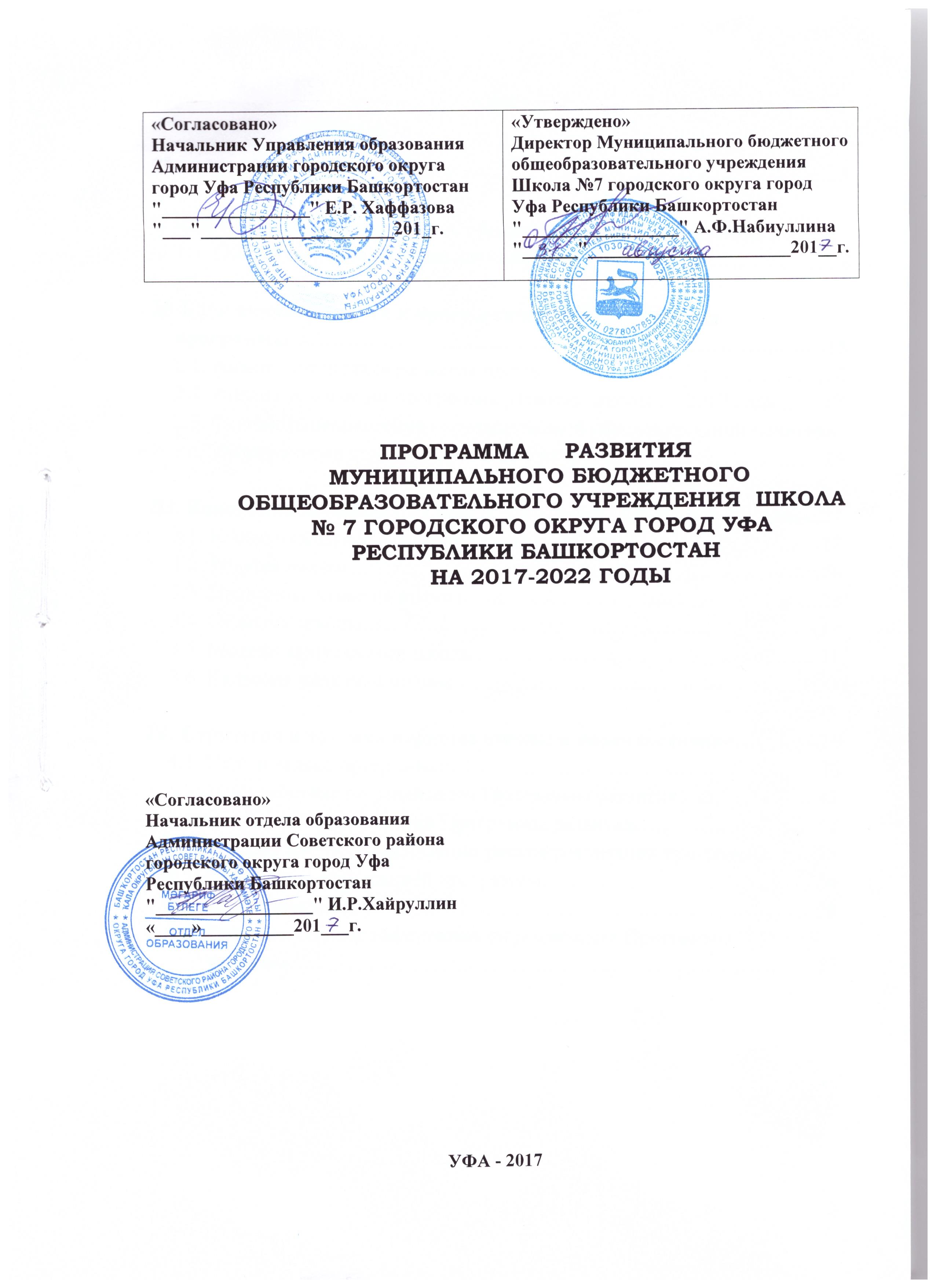 СОДЕРЖАНИЕ    Паспорт  Программы  развития…………………………………………….3    I. Информационная справка об образовательной организации…………81.1. Общие сведения об образовательной организации………….………..8    II. Блок аналитического и прогностического обоснования   программы…………………………………………………………...….…152.1. Анализ потенциала развития школы…………………………………162.2. Анализ реализации программы развития школы до 2017 года…….172.3. Основные направления государственной образовательной политики,           определяющие стратегию развития школы…………………………..25    III. Концепция желаемого будущего состояния школы как системы..273.1. Концептуальные Положения программы…………………………....273.2. Миссия школы…………………………………………………………283.3. Принципы развития школы…………………………………………...283.4. Педагоги школы……………………………………………………….313.5. Модели выпускников школы………………………………………....313.6. Кадровая политика школы……………………………………………32    IV. Стратегия и тактика перехода школы в новое состояние…………364.1. Цель и задачи программы……………………………………….…….364.2. План действия по реализации Программы развития………………..434.3. Направления реализации Программы развития……………………..524.4. Система мер по минимизации рисков реализации программы…….554.5. Управление реализацией программы………………………………...564.6. Итоговая модель……………………………………………………….564.7. Критерии оценки эффективности реализации Программы развития……………………………………………………………..…57          Программа представляет собой долгосрочный нормативно-управленческий документ, характеризующий имеющиеся достижения и проблемы, главные цели, задачи и направления учебно-воспитательного процесса, особенности ресурсного обеспечения педагогического процесса и его инновационных преобразований, основные планируемые цели, сроки и технологии их реализации для конкретного образовательного учреждения.ПАСПОРТ Программы развитияАннотация программы Настоящая Программа является стратегическим документом, определяющим пути     и основные направления развития школы на период до 2022 года в логике современной государственной  образовательной политики и с учетом потенциала саморазвития образовательного учреждения. Программа подготовлена рабочей группой школы. Методологической основой разработки Программы является теория социально- педагогического проектирования основных направлений развития, которая позволяющая рассматривать школу как субъект и целостный организм в развивающейся и постоянно изменяющейся среде. Ключевой идеей программы является идея развития.  Программа исходит из необходимости  сохранения  ценностно-смыслового  ядра  развития  школы  с корректировкой  содержательного  и  целевого  блоков  с  учетом  требований компетентностного подхода и  современной социокультурной ситуации. В программе развития отражены приоритеты региональной образовательной политики, что учтено при проектировании содержания программы через:- соблюдение принципов гуманизации образования;- учет потребностей государственных и общественных организаций, научных, культурных, образовательных учреждений в развитии человеческих ресурсов;- обеспечение условий для интеграции образовательного учреждения в российскую иобщеевропейскую образовательные системы;- учет ожиданий различных социальных групп населения ;- создание условий, стимулирующих рост личностных достижений воспитанников и учащихся.Разработка программы осуществляется исходя из понимания того, что развитие носит вероятный характер, так как этот процесс обусловлен  многообразием внутренних и внешних факторов, влияющих на него на протяжении некоторого временного периода. Цели и задачи, которые ставит пред собой школа ввиду  влияния этих факторов могут быть достигнуты \ решены быстрее \ медленнее или не достигнуты \ не решены вовсе; они могут быть реализованы частично.С учетом вышесказанного программа предусматривает проработку ценностно-целевого блока и определение ключевых направлений развития образовательной системы школы, которые в дальнейшем будут конкретизированы в инициативных проектах, разработанными субъектами образовательного процесса школы и годовых планах развития. I. Информационная справка об образовательной организацииНаименование образовательной организации (по Уставу): Муниципальное бюджетное общеобразовательное учреждение Школа №7 городского округа город Уфа Республики БашкортостанЮридический адрес: 450059, Республика Башкортостан, г.Уфа, Советский район, ул. Зорге, 10/1.Телефон:  223-32-10.Адрес сайта в интернете: school7ufa.rue-mail: school-7@inbox.ruРуководитель ОО: Директор МБОУ Школа №7 Набиуллина Аида Фаниловна.Учредитель: Администрация городского округа город Уфа Республики Башкортостан.1.1. Общие сведения об образовательной организацииЗдание школы четырехэтажное, тип строения – типовой. Материально-техническая база образовательного учреждения включает в себя:  оборудованные учебные и специализированные кабинеты, учебно-производственные мастерские по металлу и дереву, кабинет обслуживающего труда, музыки, изобразительного искусства, ритмики и хореографии, кабинеты основ безопасности жизнедеятельности, кабинет информатики и ИКТ, дополнительные помещения: актовый зал,  школьный музей «Боевой славы», столовая, библиотека, медицинский, процедурный и стоматологический кабинеты, кабинеты логопеда и психолога, сенсорная комната для дополнительных занятий. Школа имеет прекрасную спортивную базу, оснащенную качественным оборудованием и инвентарем: спортивный (игровой) зал, спортивный (гимнастический) зал, открытые спортивные площадки для игры в волейбол, баскетбол, футбол, хоккей.Школа полностью укомплектована педагогическими кадрами, имеющими квалифицированный опыт и продолжительный стаж педагогической деятельности. Средний возраст учителя образовательного учреждения составлял 30-35 лет. В настоящее время укомплектованность штатов – 100 %. Высокий творческий потенциал педагогического коллектива, мощная материально-техническая база и современная оснащенность образовательного процесса позволяют  достигать высоких результатов в обучении и воспитании. Доказательством этому служат  победы в предметных олимпиадах, спортивных и творческих конкурсах. Высокий образовательный уровень, мастерство и стремление к совершенствованию педагогического коллектива позволили начать инновационную деятельность.  Материально-техническое обеспечение:1. Количество компьютеров (всего) - 912. Из них:- стационарных - 32- ноутбуков - 55- нетбуков - 43. Наличие локальной вычислительной сети школы (ЛВС) - Да4. Количество компьютеров, подключенных к ЛВС школы - все5. Количество компьютеров, используемых в административных целях -86. Количество компьютеров, используемых в кабинетах информатики - 157. Сервер 18. Количество web-камер - 19. Количество интерактивных досок - 1510. Количество проекторов - 2111. Количество документкамер - 512. Количество неттопов - 213. Сенсорный информационный киоск «Престиж» - 114. Конструктор Lego - 6Ведущую роль в улучшении взаимоотношений между детьми, подростками играет проводимая на базе образовательного учреждения спортивно-массовая работа. Материально-техническая база спортивного комплекса образовательного учреждения позволяет проводить серьезную физкультурно-оздоровительную работу и спортивную подготовку детей по таким видам спорта, как волейбол, баскетбол, футбол, легкая атлетика, гимнастика, туризм и др.    Современно оборудованный танцевальный зал позволяет детям всего микрорайона заниматься спортивными и бальными танцами, проводить танцевальные вечера, дискотеки. Зал ритмики и хореографии предоставлен детям для занятий современными танцами, аэробикой, хореографией. Творческие конкурсы, спортивные состязания, научно-практические конференции, культурно-массовые мероприятия, проводимые совместно с другими образовательными учреждениями микрорайона, дали свои положительные результаты по укреплению дружеских отношений детей.В школе небольшое количество детей, стоящих на внутришкольном учете (3 человека), причем основной причиной являются пропуски уроков без уважительной причины, практически нет детей, стоящих на учете в ПДН.Информационно – аналитические данные  (май  2016-2017 учебного года)Сведения о реализуемых образовательных программах Кадровый состав:Всего педагогов – 42Имеют квалификационную категорию: высшую – 29, первую – 16.Уровень образования:Высшее образование – 39, Среднее специальное образование – 3.Педагогический стаж:до 3 лет – 5 от 3 до 10 лет – 7 от 10 до 20 лет – 7свыше 20 лет – 23Пенсионеров – 8Имеют награды:Почетная грамота Министерства образования РБ-4«Отличник образования РБ»-3«Отличник народного образования РФ»-1 «Почетный работник общего образования РФ» - 3Сведения об обучающихсяДинамика численности учащихся по классам, ступеням и по школе в целом за последние три года свидетельствует о стабильности количества классов-комплектов и росте обучающихся в них. Контингент учащихся по уровням образованияВременные характеристики образовательной деятельности Муниципального бюджетного общеобразовательного учреждения Школа №7 (далее МБОУ Школа №7)Учебный план МБОУ Школы № 7 городского округа город Уфа Республики Башкортостан отражает особенности образовательной организации, учитывает потенциальные возможности к обучению, интересы и запросы участников образовательного процесса, направлен на качественное обучение по программам; создаёт условия для всестороннего развития учащихся, реализации их способностей и подготовки к получению высшего образования.Учебный план для 1- 4 классов ориентирован на 4-летний нормативный срок освоения образовательных программ начального общего образования. Учебные планы для 1-4 классов составлены в соответствии с федеральным государственным образовательным стандартом начального общего образования и обеспечивает исполнение ФГОС НОО. Продолжительность учебного года: 1 класс – 33 учебные недели, 2-4 классы – 34 учебные недели. Продолжительность урока для 1 класса – 35 минут, для 2 – 4 классов – 40 минут. Режим работы: 5-дневная учебная неделя, для учащихся 1 классов, 2-4 классы –шестидневная рабочая неделя. В учебном плане выделены часы на изучение учебных предметов федерального и регионального компонентов в соответствии с базисным учебным планом. Объём учебной нагрузки 5-9 классов определён в соответствии с требованиями  СанПиН  2.4.2.2821-10 «Санитарно-эпидемиологические требования к условиям и организации обучения в общеобразовательных учреждениях», зарегистрированными в Минюсте России 03.03.2011, регистрационный номер 19993 и примерных учебных планов для ОУ Республики Башкортостан. Учебный план для 10-11 классов содержит количество учебных часов на изучение учебных предметов федерального и регионального компонентов в соответствии с базисным учебным планом.  В параллели 11-х классов сформирован один класс универсального обучения.Внеурочная деятельность в школе  – это часть учебного плана, формируемая участниками образовательного процесса. Внеурочная деятельность – составная  часть учебно-воспитательного процесса, одна из форм познавательной  деятельности учащихся. Внеурочная деятельность представляет собой совокупность различных видов деятельности и обладает широкими возможностями воспитательного воздействия на ребёнка.Часы, отводимые на внеурочную деятельность, используются по желанию учащихся, родителей (законных представителей) с учётом имеющихся ресурсов, желаемых результатов и специфики школы. Школа предоставляет обучающимся, родителям (законным представителям) возможность выбора широкого спектра занятий, направленных на их развитие. В соответствии  с ФГОС НОО организация занятий по направлениям внеурочной деятельности является неотъемлемой частью  образовательного  процесса в школе. Время, отводимое на внеурочную деятельность, используется по желанию обучающихся и в формах, отличных от урочной системы обучения. Для реализации  внеурочной деятельности в школе  доступны следующие виды:- по общеинтеллектуальному направлению - «Краеведение»- по спортивно-оздоровительному направлению - «Волейбол», «Баскетбол».Часы, отводимые на внеурочную деятельность, направлены на реализацию различных форм ее организации, отличных от урочной системы обучения. Создана благоприятная обстановка внутри учреждения, побуждающая к обновлению образовательного процесса, инновационной деятельности. Традициями школы являются: - открытость образовательного и воспитательного процессов; - уважение к личности ученика и педагога;  -стремление педагогического коллектива оказывать поддержку всем участникам образовательного процесса;- организация непрерывного образования учащихся; - признание любых позитивных изменений в процессе и результатах деятельности в качестве достижения ученика;-  сохранение и передача педагогического опыта; - ориентация на использование передовых педагогических технологий в сочетании с эффективными традиционными методами;  - активное включение  выпускников школы в образовательный процесс.Урочная и внеурочная деятельность педагогов направлена на то, чтобы:Воспитать творческую личность, подготовленную к жизни;Сформировать у учащихся мировоззренческие позиции толерантности, доброты, культуры;Сформировать и воспитать в учащихся такие традиционные отечественные ценности, как сострадание, милосердие, гражданское самосознание, любовь к Родине;Сформировать у учащихся бережное отношение к природе.  Создать условия, обеспечивающие преемственность на всех ступенях обучения. II. Блок аналитического и прогностического обоснования программы.Оценка актуального состояния внутреннего потенциала школыСильные стороны:-получение школой бессрочной лицензии на право ведения образовательной деятельности и свидетельства о государственной аккредитации сроком на 12 лет;-оптимальный уровень успеваемости и позитивная динамика роста качества знанийучащихся школы;- положительный имидж школы в окружающем социуме;- сложившийся уклад школьной жизни, представляющий собой живые традиции в проведении коллективных творческих дел;-успешное поступление выпускников в средне-специальные и высшие учебные заведения;-благоприятный психологический микроклимат в школе;-стабильность педагогического коллектива;- успешное введение ФГОС НОО;-применение в учебном процессе современных, в том числе информационных технологий;-наличие психолого-педагогической и социальной служб;-постоянное пополнение материально-технической базы, проведение ремонтных работ капитального и текущего характера;- информатизация системы образования;-тенденция к ежегодному увеличению количества учащихся.Слабые стороны:-лабораторное оборудование кабинетов, спортивного зала, мастерских, книжный фонд библиотеки нуждаются в обновлении и пополнении;-отсутствие в штате школы специалистов, способных обеспечить сетевое администрирование;- недостаточная мотивация всех участников образовательного процесса к самостоятельной, исследовательской деятельности;- сложный контингент обучающихся;- недостаточно высокий образовательный ценз семей в микрорайоне.- две равные по численности группы родителей с противоположными запросами на  образовательные услуги: повышенный уровень образования; социально-необходимый уровень образования;Признание этих «слабых сторон» составляет объективную основу дальнейшей деятельности образовательного учреждения в направлении перспективных системных преобразований, что и лежит в основе настоящей Программы развития на 2015-2020 гг. Совершенствования образовательной системы школы заявлены в миссии, цели и задачах настоящей Программы, механизмах ее реализации.Таким образом, в целом информационная справка показывает, что МБОУ Школа №7 в целом успешно реализует цели и задачи образовательной деятельности. Результаты образовательного процесса отражают компетентность системы управления школой, профессионализм педагогического коллектива, достаточный уровень ресурсной оснащенности. Определенные проблемы, выявляющиеся из статистической информации, актуализируют необходимость инновационных преобразований различных компонентов образовательного процесса, образовательных отношений, ресурсного обеспечения и взаимодействия школы с социумом.   В то же время проблемно-ориентированный анализ позволил выявить «болевые точки» образовательной системы школы, на которых необходимо сосредоточить внимание руководству и педагогическому коллективу, чтобы и на следующем этапе жизнедеятельности успешно решать все цели и задачи современного образовательного процесса. 2.1. Анализ потенциала развития школыДля выявления потенциала развития образовательной системы школы был  проведен анализ, который позволил выявить ее сильные и слабые стороны (внутренние факторы), перспективные возможности и риски ее развития  (внешние факторы).Внутренняя средаВнешняя среда Анализ позволяет выделить приоритетную стратегию развития образовательной системы школы до 2022 года – организованный переход, эффективное внедрение и качественная   оценка   результатов   освоения   федеральных    государственных образовательных стандартов второго поколения на основе  гармоничного развития образовательной среды и участников образовательного процесса.Проведенный анализ позволяет оценить, что внешние возможности и риски не являются определяющими в развитии образовательной системы школы. Стратегия развития ориентирована на внутренний потенциал развития школы и инновационные технологии управления и обучения.2.2. Анализ реализации программы развития школы до 2017 года29 июня 2016 года наша школа выиграла грант Министерства Образования и науки Российской Федерации  «Поддержка инноваций в области развития и мониторинга системы образования» в рамках реализации Федеральной целевой программы развития образования на 2016-2020 годы; по лоту «Ключевые вызовы» по направлению «Комплекс решения для инклюзии».Размер гранта, предоставляемого из федерального бюджета составляет  3 750 000 рублей, из республиканского – 606 000 рублей.Показатели непосредственного результата гранта:1.Создание доступной среды с учетом инноваций в сфере инклюзивного образования.2.Разработка  системы психолого-педагогического сопровождения детей с ОВЗ в инклюзивном образовательном пространстве.3.Повышение профессионального уровня педагогов в области инклюзивного образования. 4.Проведение семинаров, совещаний по теме проекта.Показатели внедрения результатов мероприятий в образовательный процесс:1.Учебная подготовка педагогов по теме проекта в городе Санкт-Петербург. 2.Для успешной реализации программы обновили материально-технической инфраструктуру в школе.Интерактивные доскиКомпьютерный класс (системный блок) Проектор Optoma S321Ноутбуки (компьютерный класс )Гусеничный подъемник "Барс"НеттопСенсорный информационный киоскПринтер А3 ( СНПЧ )МФУЛаминаторФотоаппаратВидеокамераИнтерактивный комплект PANASONIK PT-T*312EПроектор InFocus IN 128 HDxМФУ лазерное HP LaserJet Pro M 127 fnПроекционный экран с электроприводомНетбук Prestigio Smartbook 116A03Швейная машина BrotherLEGOКондиционер (+ установка )ПылесосПарта " Дэми" со стуломУслуги экспертов, высококвалифицированных специалистов, совместителейСтол + зеркало с подсветкойЗакуплены компьютеры для занятий по робототехнике и информатике, специальные клавиатуры для тех детей, которые из-за болезни не могут писать и работать с обычной клавиатурой. Приобретены интерактивные доски, проекторы - словом, процесс обучения будет происходить на самом современном уровне. Для транcпортировки маломобильных детей на верхние этажи приобретен подъемник. Инклюзивное образование - это множество дополнительных условий. Благодаря программе «Доступная среда» здесь уже имеются кабинеты психолога и логопеда, сенсорный кабинет, зал ЛФК с тренажерами и шведской стенкой. А теперь есть и новый электронный стол для психолога, делающий возможными множество новых активностей. Еще раньше появился педагог, о котором мечтают все мамы детей с аутистическими расстройствами - тьютор: он может помочь, если что-то пошло не так, успокоить ребенка, если нужно, продолжить занятия в индивидуальном режиме. Воспитатель группы продленного дня Наталья  Жгун  находится рядом с детьми и во время классных занятий, и после, так что она всегда в курсе их самочувствия и возможных проблем.  Ученики и учителя здесь каждый день доказывают: человеческий мозг, если он хочет узнавать и творить, невозможно сковать никакими преградами. А кто настроен развиваться, тому даются и новые возможности.По теме проекта были организованы встречи со специалистами ПМПК, благотворительными фондами.В 2017-2018 учебном году интегрированный класс с детьми с ДЦП по желанию родителей и рекомендациям РПМПК был реорганизован в инклюзивный (дети – инвалиды обучаются в одном классе вместе со здоровыми детьми.)2.3. ОСНОВНЫЕ НАПРАВЛЕНИЯ ГОСУДАРСТВЕННОЙ ОБРАЗОВАТЕЛЬНОЙ ПОЛИТИКИ, ОПРЕДЕЛЯЮЩИЕ СТРАТЕГИЮ РАЗВИТИЯ ШКОЛЫI. Национальная образовательная инициатива «Наша новая школа»В соответствии с данным документом главным результатом образования должностать его соответствие целям опережающего развития общества и инновационной экономики. Это означает, что изучать в школах необходимо не только достижения прошлого, но и стратегические способы деятельности, инновационные технологии, которые будут необходимы в будущем. Учащиеся должны быть вовлечены в исследовательские проекты, творческие занятия, спортивные мероприятия, в ходе которых они научатся изобретать, понимать и осваивать новое, быть открытыми и способными выражать собственные мысли, уметь принимать решения и помогать друг другу, формулировать свои интересы и осознавать свои возможности, соотнося их с потребностями общества.Важной задачей является усиление воспитательного потенциала школы, обеспечение  индивидуализированного  педагогического  сопровождения  каждого обучающегося. Особое внимание должно быть сосредоточено на создании условий для полноценного включения в образовательное пространство и успешной социализации детей с ограниченными возможностями здоровья, детей с отклонениями в поведении, детей, оставшихся без попечения родителей, детей из семей беженцев и вынужденных переселенцев, детей, проживающих в малоимущих семьях, и других категорий детей, находящихся в трудной жизненной ситуации.Современная школа должна более тесно взаимодействовать с семьей. Система школьного управления станет более открытой для родителей и общества. Школа должна стать центром общественного, инновационного взаимодействия, социокультурным, досуговым центром, центром социального менеджмента.В качестве основных приоритетов развития общего образования в национальнойобразовательной инициативе указаны следующие:Обновление и совершенствование качества образования.Развитие системы поддержки талантливых детей.Развитие и обновление педагогического потенциала.Современная образовательная инфраструктура.Сбережение здоровья и формирование культуры здорового образа жизни, обучающихся и воспитанников, учителей. Развитие инклюзивного образования.Расширение самостоятельности образовательного учреждения.II. Документом, определяющим развитие самостоятельности образовательныхучреждений и повышение их ответственности, является Федеральный закон Российской Федерации от 8 мая 2010 г. N 83-ФЗ «О внесении изменений в отдельные законодательные акты Российской Федерации в связи с совершенствованием правового положения государственных (муниципальных) учреждений».Он направлен на повышение эффективности предоставления государственных и муниципальных услуг, при условии сохранения (либо снижения темпов роста) расходов бюджетов на их предоставление, путем создания условий и стимулов для сокращения внутренних издержек учреждения   и привлечения им внебюджетных источников финансового обеспечения, а также создание условий и стимулов для федеральных органов исполнительной власти для оптимизации подведомственной сети. Для этого предлагается  создать условия и стимулы для сокращения внутренних издержек и повышения эффективности их деятельности, в том числе:изменить механизмы финансового обеспечения бюджетных учреждений с расширенным объемом прав, заменяя с 1 января 2011 года сметное финансирование на субсидии в  рамках выполнения государственного задания;предоставить право бюджетным учреждениям заниматься приносящей доходы деятельностью с поступлением доходов в самостоятельное распоряжение этих  учреждений;устранить субсидиарную ответственность государства по обязательствам бюджетных учреждений с расширенным объёмом прав;расширить права бюджетных учреждений по распоряжению любым закреплённым за учреждением движимым имуществом, за исключением особо ценного движимого имущества, перечень которого устанавливает орган публичной власти – учредитель соответствующего учреждения.III. Концепция желаемого будущего состояния школы как системы3.1. Концептуальные положения программы             Главным результатом законодательных инициатив в сфере отечественного образования на современном этапе является создание оптимальных условий для формирования личности, обладающей такими особенностями, как «инициативность, способность творчески мыслить и находить нестандартные решения, умение выбирать профессиональный путь, готовность обучаться в течение всей жизни», отмечено в Национальной образовательной инициативе «Наша новая школа» (Приказ Президента РФ от 4 февраля 2010 г. № Пр-271). Поэтому обновление системы образовательного учреждения в соответствии с современной законодательной базой должно осуществляться в интересах участников образовательных отношений и прежде всего в интересах школьников.                Наиболее полно данные целевые установки отражены в «Концепции духовно-нравственного развития и воспитания личности гражданина России»: а) в сфере личностного развития: - готовность и способность к духовному развитию, нравственному самосовершенствованию, самооценке, пониманию смысла своей жизни, индивидуально-ответственному поведению; - готовность и способность к реализации творческого потенциала в духовной и предметно-продуктивной деятельности, социальной и профессиональной мобильности на основе моральных норм, непрерывного образования и универсальной духовно-нравственной установки «становиться лучше»; - укрепление нравственности, основанной на свободе, воле и духовных отечественных традициях, внутренней установке личности поступать согласно своей совести; - формирование морали как осознанной личностью необходимости определённого поведения, основанного на принятых в обществе представлениях о добре и зле, должном и недопустимом; - развитие совести как нравственного самосознания личности, способности формулировать собственные нравственные обязательства, осуществлять нравственный самоконтроль, требовать от себя выполнения моральных норм, давать нравственную самооценку своим и чужим поступкам; - принятие личностью базовых национальных ценностей, национальных духовных традиций; - готовность и способность выражать и отстаивать свою общественную позицию, критически оценивать собственные намерения, мысли и поступки; - способность к самостоятельным поступкам и действиям, совершаемым на основе морального выбора, принятию ответственности за их результаты, целеустремленность и настойчивость в достижении результата; - трудолюбие, бережливость, жизненный оптимизм, способность к преодолению трудностей; - осознание ценности других людей, ценности человеческой жизни, нетерпимость к действиям и влияниям, представляющим угрозу жизни, физическому и нравственному здоровью, духовной безопасности личности, умение им противодействовать; - свободолюбие как способность к сознательному личностному, профессиональному, гражданскому и иному самоопределению и развитию в сочетании с моральной ответственностью личности перед семьёй, обществом, Россией, будущими поколениями; - укрепление веры в Россию, чувства личной ответственности за Отечество перед прошлыми, настоящими и будущими поколениями. б) в сфере общественных отношений: - осознание себя гражданином России на основе принятия общих национальных нравственных ценностей; - готовность граждан солидарно противостоять внешним и внутренним вызовам;- развитость чувства патриотизма и гражданской солидарности; - заботу о благосостоянии многонационального народа Российской Федерации, поддержание межэтнического мира и согласия; - осознание безусловной ценности семьи как первоосновы нашей принадлежности к многонациональному народу Российской Федерации, Отечеству; - понимание и поддержание таких нравственных устоев семьи, как любовь, взаимопомощь, уважение к родителям, забота о младших и старших, ответственность за другого человека; - бережное отношение к жизни человека, забота о продолжении рода; - законопослушность и сознательно поддерживаемый гражданами правопорядок; - духовную, культурную и социальную преемственность поколений. 3.2. Миссия школы Настоящая Программа как концептуальная и организационно-правовая основа системы управления МБОУ Школа №7 ориентируется на аксиологическую основу образовательной деятельности и формулирует следующую миссию школы: МБОУ Школа №7– это востребованное в социуме городского округа город Уфа образовательное учреждение: - с современной системой управления, - высокопрофессиональной педагогической командой, - педагогически насыщенным образовательным процессом, ориентированным на реализацию современных задач общего образования и удовлетворение образовательных запросов учащихся и их семей, - безопасным и комфортным образовательным пространством, предусматривающим охрану и развитие здоровья участников образовательных отношений, - информационной открытостью для взаимодействия с социумом, что в совокупности создает оптимальные условия для формирования духовно-нравственной, социально и профессионально адаптированной личности гражданина Российской Федерации. 3.3. Принципы развития школы- Качественное обновление содержания общего образования;- Повышение качества образования;- Настоящая программа развития предполагает, что в результате ее реализации, образовательная система школы будет обладать следующими чертами:школа  предоставляет  учащимся  качественное  образование,  соответствующее    ФГОС ООО;подтверждается через независимые формы аттестации;выпускники  школы  конкурентоспособны  в  системе  высшего  и  среднегопрофессионального образования;в школе существует/ действует воспитательная система культурно-нравственнойориентации, адекватная потребностям времени;деятельность школы не наносит ущерба здоровью учащихся, в ней они чувствуют себябезопасно и защищены от негативных влияний внешней среды;в школе работает высокопрофессиональный творческий педагогический коллектив;педагоги школы применяют в своей практике современные технологии обучения;школа имеет эффективную систему управления, обеспечивающую не только ее     успешное функционирование, но и развитие, используются механизмы     государственно- общественного управления школой;школа имеет современную материально-техническую базу и пространственно-предметную среду, обладает необходимым количеством ресурсов для реализации еепланов;школа имеет широкие партнерские связи с культурными, спортивными и научнымиорганизациями ;школа востребована потребителями, и они удовлетворены ее услугами, что обеспечивает ее лидерство на рынке образовательных услуг.Настоящая Программа определяет систему общих педагогических требований, соответствие которым обеспечит эффективное участие всех участников образовательных отношений в решении современных задач образования и в качестве ведущих приоритетов выделяет следующие социальные и педагогические понятия: базовые национальные ценности — основные моральные ценности, приоритетные нравственные установки, существующие в культурных, семейных, социально-исторических, религиозных традициях многонационального народа Российской Федерации, передаваемые от поколения к поколению и обеспечивающие успешное развитие страны в современных условиях; духовно-нравственное развитие личности гражданина России — осуществляемое в процессе социализации последовательное расширение и укрепление ценностно-смысловой сферы личности, формирование способности человека оценивать и сознательно выстраивать на основе традиционных моральных норм и нравственных идеалов отношение к себе, другим людям, обществу, государству, Отечеству, миру в целом; духовно-нравственное воспитание личности гражданина России — педагогически организованный процесс усвоения и принятия учащимся базовых национальных ценностей, имеющих иерархическую структуру и сложную организацию.           Преемственность настоящей Программы и Программы развития 2011-2015 гг. заключается в развитии принципов реализации Программных мероприятий: - принцип гуманизации – реальное соблюдение прав учителя и ребенка, закрепленных Федеральным законом «Об образовании в РФ», Конвенцией о правах ребенка и другими нормативными документами; утверждение непреходящей ценности общекультурного человеческого достояния, внимание к историческим ценностям, их вкладу в развитие науки, культуры, литературы и искусства; - принцип сотрудничества – построение взаимоотношений в школе на основе взаимного уважения и доверия учителей, учеников и родителей в соответствии с принципами ненасильственного общения; - принцип развивающего обучения – отказ от репродуктивных методик и применение методов творческой мыслительной деятельности и самообразования учащихся; - принцип индивидуализации обучения – всесторонний учет уровня способностей каждого ученика, формирование на этой основе личных траекторий развития учащихся; повышение учебной мотивации и развитие познавательных интересов каждого ученика; - принцип дифференциации – выявление и развитие у учеников склонностей и способностей к работе в различных направлениях изучаемых наук и на различном уровне в зависимости от личных качеств обучающихся; формирование классов, групп с учетом индивидуальных особенностей учащихся, что может отражаться в построении учебного плана; - принцип системности – взаимосвязь и взаимодействие всех компонентов образовательного пространства; - принцип вариативности – обеспеченность образовательного процесса содержанием и видами деятельности, выходящими за рамки жесткого учебного плана и предоставляющими учащимся возможность выбора (факультативными, специализированные, элективные курсы и т.д.)«Современный национальный воспитательный идеал, отмечается в «Концепции духовно-нравственного развития и воспитания личности гражданина России», — это высоконравственный, творческий, компетентный гражданин России, принимающий судьбу Отечества как свою личную, осознающий ответственность за настоящее и будущее своей страны, укоренённый в духовных и культурных традициях многонационального народа Российской Федерации». Данный тезис, а также рамочные требования Федеральных государственных образовательных стандартов общего образования, лежит в основе определения «портрета выпускника» каждого уровня образования.3.4. Педагоги школыМодель компетентностей педагога - 2022 г.- наличие высокого уровня общей, коммуникативной культуры, опыта организациикоммуникации, осуществляемой в режиме диалога;- способность к освоению достижений теории и практики предметной области: к анализу и синтезу предметных знаний с точки зрения актуальности, достаточности, научности;- способность к критической оценке и интеграции личного и иного (отечественного, зарубежного, исторического, прогнозируемого) опыта педагогической деятельности;- стремление к формированию и развитию личных креативных качеств, дающих возможность генерации уникальных педагогических идей и получения инновационных педагогических результатов;- наличие рефлексивной культуры, сформированность потребности в саморефлексии и в совместной рефлексии с другими субъектами педагогического процесса;- наличие методологической культуры, умений и навыков концептуального мышления, моделирования педагогического процесса и прогнозирования результатов собственной деятельности;-готовность к совместному со всеми иными субъектами педагогического процесса освоению социального опыта;- освоение культуры получения, отбора, хранения, воспроизведения, отработки и интерпретации информации в условиях нарастания информационных потоков;- принятие философии маркетинга в качестве одной из основных идей деятельностипедагога в условиях становления рыночных отношений в образовании;-принятие понятия профессиональной конкуренции как одной из движущих идей развития личности педагога;- наличие культуры педагогического менеджмента в широком смысле, то есть стремление к самоопределению в ситуации ценностного выбора и к принятию ответственности за конечный результат педагогического процесса;- сформированность теоретических представлений о системно-педагогическом мышлении, наличие опыта системного исследования педагогической деятельности в целом и собственной педагогической деятельности;- осознание метода педагогической деятельности как одной из высших профессиональных ценностей педагога;- привлечение в школу молодых специалистов;- разработка и реализация эффективной системы моральных и материальных стимулов поддержки учителей с учетом показателей эффективности деятельности работника;- активное участие в конкурсах профессионального мастерства;- распространение передового педагогического опыта;- освоение новых образовательных технологий;- трансляция результатов деятельности педагогического коллектива школы.3.5. Модели выпускников школыМодель выпускника начальной школы - 2022 г.-любознательный, интересующийся, активно познающий мир;-владеющий основами умения учиться;-способный к организации собственной учебной деятельности;- любящий родной край и свою страну;-овладевший основами компьютерной грамотности;- уважающий и принимающий ценности семьи и общества;-готовый самостоятельно действовать и отвечать за свои поступки перед семьей и школой;- доброжелательный, умеющий слушать и слышать партнера;- уважающий чужое мнение и умеющий высказывать своё;- выполняющий правила здорового и безопасного образа жизни для себя и окружающихМодель выпускника основной школы - 2022 г.- освоивший на уровне требований ФГОС к уровню подготовки на ступени основного общего образования все общеобразовательные программы по предметам школьного учебного плана;-умеющий учиться, осознающий важность образования и самообразования для жизни и деятельности, способный применять полученные знания на практике;-владеющий основами компьютерной грамотности;- социально активный, уважающий закон и правопорядок;-любящий родной край и свою страну, уважающий свой народ, его культуру и духовные традиции;- умеющий вести конструктивный диалог, достигать взаимопонимания с другими людьми, сотрудничать для достижения общих результатов;- осознанно выполняющий правила здорового и безопасного образа жизни для себя и окружающих.Модель выпускника средней школы - 2022 г.-освоивший на уровне требований ФГОС к уровню подготовки выпускников средней школы все общеобразовательные программы по предметам школьного учебного плана;- убежденный в необходимости ведения здорового образа жизни;- креативный и критически мыслящий, активно и целенаправленно познающий мир, владеющий навыками познания окружающего мира, саморазвития и самообразования;- знакомый с механизмами адаптации к жизни в обществе;- действенно-практический и коммуникабельный, готовый к сотрудничеству;- мотивированный на творчество и инновационную деятельность;-любящий свой край и свою Родину, уважающий свой народ, его культуру и духовные традиции;- осознающий ответственность перед семьёй, обществом, государством, человечеством;- способный осуществлять учебно-исследовательскую, проектную и информационно-познавательную деятельность;- уважающий закон и правопорядок,- умеющий строить свою жизнедеятельность по законам гармонии и красоты. 3.6. Кадровая политика школыОбщие положенияКадровая политика - целостная долгосрочная стратегия управления персоналом, основная цель которой заключается в полном и своевременном удовлетворении потребностей  образовательной организации в трудовых ресурсах необходимого качества и количества.Основные задачи кадровой политики на 2017 - 2022 гг.1.Оптимизация и стабилизация кадрового состава образовательного учреждения.2.Создание эффективной системы мотивации труда педагогических работник ков и иных сотрудников образовательного учреждения.3.Создание и поддержание организационного порядка в учреждении, повышение исполнительности,  ответственности  работников  за  выполнение  должностных обязанностей, укрепление трудовой дисциплины.4.Оптимизация системы обучения и повышения квалификации специалистов - управленцев.5.Формирование деловой корпоративной культуры учрежденияОтветственные лица за реализацию кадровой политикиОтветственность за реализацию кадровой политики лежит на руководителя учреждения. Он является организатором всей работы по данному направлению. Координаторами  мероприятий по решению основных кадровых задач являются заместители директора, в должностные обязанности которых включены различные вопросы управления персоналом.Основные мероприятия по реализации кадровой политикиОжидаемые результаты.Становление  профессионально-значимых качеств педагога, обусловленных его профессиональной деятельностью, совершенствующиеся в жизненном процессе образовательного учреждения.Готовность педагога к психолого- педагогическому взаимодействию с субъектами ОП в условиях модернизации образования.Достижение педагогами научно-методической компетенции.Такой комплексный характер концептуальных подходов к разработке настоящей Программы определяет ее успешность на этапе проектирования, задает ее цели, задачи и механизмы реализации.IV. Стратегия и тактика перевода МБОУ Школа №7 в новое состояние        «Именно в школе должна быть сосредоточена не только интеллектуальная, но и гражданская, духовная и культурная жизнь обучающегося. Отношение к школе как единственному социальному институту, через который проходят все граждане России, является индикатором ценностного и морально-нравственного состояния общества и государства», - отмечено в «Концепции духовно-нравственного развития и воспитания личности гражданина России». Это еще раз подчеркивает, что современное обновление образовательной системы школы должно не просто строиться на основе актуальной нормативно-правовой базы, но и предусматривать решение целей и задач духовно-нравственного развития и воспитания в рамках правового поля.Основой легитимности современного отечественного образования является Федеральный закон «Об образовании в РФ», который определяет цель и задачи Программы развития на 2017-2022 гг. МБОУ Школы №7,  в соответствии с Федеральным Законом «Об образовании в Российской Федерации» и ФГОС»,  систему мероприятий по их реализации и контролю.4.1. Цель и задачи Программы развитияЦелью настоящей Программы развития является достижение нового качества образования, обеспечивающего становление высоконравственной и высококонкурентной личности в условиях введения и реализации ФГОС общего образования.Для достижения стратегической цели должны быть решены следующие задачи:1. Оптимальная организация образовательной деятельности в условиях введения и реализации ФГОС общего образования:-	обеспечение участия в экспериментах по совершенствованию структуры, содержания и технологии общего образования в рамках развития образования в районе, городе, республике;-	внедрение инновационных образовательных технологий и принципов организации учебной деятельности в практику деятельности Центра образования с использованием современных информационных технологий;-	обеспечение интеллектуального развития детей путём участия в фестивалях, конкурсах, смотрах, спортивных соревнованиях;-	конкретная помощь обучающемуся со стороны педагогического коллектива в правильном выборе дальнейшего образования.2. Обновление системы управления школой в соответствии с тенденциями развития управленческой науки и требованиями Федерального закона № 273-ФЗ.3. Оптимизация системы профессионального и личностного роста педагогических работников как необходимое условие современных образовательных отношений.4. Обновление организации, содержания и технологий образовательного процесса в целях создания оптимальных условий для формирования духовно-нравственной, социально адаптированной и профессионально ориентированной личности гражданина Российской Федерации.5. Обеспечение информационной открытости образовательного пространства школы в целях привлечения партнеров социума для обновления инфраструктуры и содержания образовательного процесса.6. Воспитание во внеурочной деятельности в условиях взаимодействия основного и дополнительное образования:- совершенствование воспитательной системы Центра образования через часы дополнительного образования; -	совершенствование системы профилактики социальных рисков детства;-	выявление реальных потребностей обучающихся, трансформирование этих потребностей в содержание деятельности;-	внедрение в практику критериев оценки качества и результативности воспитательной деятельности.7. Формирование физически здоровой личности:-	укрепление физического, психического здоровья обучающихся через включение в образовательный процесс здоровьесберегающих технологий;-	совершенствование материально- технической базы для организации качественного образовательного процесса;-	координирование действий школы и семьи в организации различных форм работы по пропаганде здорового образа жизни, формирование стереотипов поведения, способствующих сохранению и укреплению здоровья;-	организация мониторинга состояния физического здоровья детей.-	создание условий для творческой работы и роста профессионального мастерства учителей через курсовую переподготовку;-	совершенствование системы стимулирования творчески, активно работающих учителей;-	совершенствование методической работы, формирование нового профессионального мышления;-	обеспечение современными программными и научно-методическими пособиями, необходимыми для модернизации образования.8. Создание условий для комплексной безопасности обучающихся:- подготовка педагогического коллектива и обучающихся по вопросам личной и коллективной безопасности;-	совершенствование системы взаимодействия с правоохранительными органами при проведении массовых мероприятий;-	предупреждение преступлений и проведение профилактических мер среди обучающихся;-	целенаправленная работа с родительской общественностью о возросшей необходимости повышения ответственности и активности их в деле воспитания у детей соблюдения норм общественного поведения и требований безопасности.9. Актуальные задачи внеурочной деятельности:-	способствовать созданию и укреплению национальных традиций, обеспечить связь воспитательной деятельности школы с делами и заботами своего города, расширение краеведческой работы, поисковой деятельности, не оставлять без внимания юбилеи выдающихся людей; -	проводить диагностическое обследование с целью изучения интересов и потребностей детей в создании кружков, секций;-	создавать ситуацию выбора для изучения педагогами интересов и потребностей обучающихся, для осознания детьми своих возможностей, а также своего ролевого участия на содержательном, организаторском, коммуникативном уровнях;-	организовать подготовку к сознательному выбору профессии (самотестирование, создание ситуаций, профессиональных проб);-	развивать самоуправление обучающихся: работа актива школы, использование методики чередования поручений, повышение роли актива детей в организации учебной и внеурочной деятельности;-	активизировать внеурочную деятельность учащихся по предметам.Каждая из задач Программы носит комплексный характер и предусматривает реализацию следующих направлений развития образовательной системы школы.Решение стратегической задачи «Обновление системы управления школой в соответствии с тенденциями развития управленческой науки и требованиями Федерального закона № 273-ФЗ» обеспечивается за счет осуществления программных мероприятий по следующим основным направлениям:- обновление нормативно-правовой документации школы;- совершенствование механизмов управления школой на основе современных нормативно-правовых требований и научно-методических рекомендаций;- разработка и внедрение системы мониторинга результативности реализуемой образовательной системы.Решение стратегической задачи «Оптимизация системы профессионального и личностного роста педагогических работников как необходимое условие современных образовательных отношений» обеспечивается за счет реализации следующих программных мероприятий:- обновление системы непрерывного профессионального образования педагогических кадров в целях оптимальной реализации ФЗ № 273-ФЗ и ФГОС общего образования (по этапам);- освоение педагогами современного законодательства в сфере образования, содержания, форм, методов и технологий организации образовательного процесса;- создание современной системы оценки и самооценки профессионального уровня педагогов по результатам образовательного процесса.Решение стратегической задачи «Обновление организации, содержания и технологий образовательного процесса в целях создания оптимальных условий формирования духовно-нравственной, социально адаптированной и профессионально ориентированной личности гражданина Российской Федерации» обеспечивается за счет осуществления программных мероприятий по следующим ведущим направлениям:- разработка и реализация образовательных программ в соответствии с современным содержанием образование и с учетом образовательных потребностей и возможностей учащихся;- реализация Основных образовательных программ начального и основного общего образования, направленных на формирование и развитие гражданской позиции, профессиональной и социальной адаптации учащихся;- обновление системы психолого-педагогического сопровождения образовательного процесса в целях создания благоприятных условий реализации ФГОС общего образования;- расширение возможностей дополнительного образования и внеурочной деятельности учащихся в условиях школы;- обновление и реализация действенной системы детского самоуправленияОсновные направления развития и реализуемые задачи: 4.2. План действий по реализации программы на 2017-2022 годы 4.3. Направления реализации Программы развитияНаправление 1. «Переход на новые стандарты»  Создание комплекса организационно-методических и психолого-педагогических условий, обеспечивающих успешный переход ОУ на освоение Федерального государственного образовательного стандарта общего образования второго поколения. Разработка системы учебно-методического обеспечения реализации стандартов второго поколения. Создание системы психолого-педагогического сопровождения реализации новых стандартов.Создание   системы   оценки   образовательных   достижений   учащихся предусмотренных новыми образовательными стандартами.Направление 2. «Здоровье ученика»Создание условий жизнедеятельности школы, адекватных образовательному процессу и наиболее благоприятных для саморазвития, самосовершенствования личности и повышение уровня здоровья учащихся.Разработка   и   реализация   системы   здраво-творческих   мероприятий, обеспечивающих получение образования без потерь здоровья;Направление 3. «Современные педагогические технологии в образовательномпроцессе» Обеспечение   внедрения   в   образовательный   процесс   инновационныхпедагогических технологий, направленных на достижение результатов, отвечающихцелям развития личности учащихся. Обеспечение условий для самореализации учащихся и учителей. Стимулирование творческой активности учителя и ученика. Знакомство педагогов школы с современными педагогическими технологиями и  возможностью их использования в образовательном процессе.Создание условий для успешной инновационной деятельности педагогов школы.Организация научно-методического, психологического сопровождения и ресурсного           обеспечения инновационной деятельности.Разработка системы стимулирования педагогов, занимающихся инновационной иисследовательской деятельностью.Направление 4. «Совершенствование форм и методов работы с одаренными детьми»Работа по направлению призвана обеспечить формирование и развитие интересов испособностей детей; особую роль играет кросс-возрастной аспект.Деятельность осуществляется преимущественно в основной школе и имеетпредметно-ориентированную направленность и подразумевает организацию особойсистемы работы учителей с группой учащихся, имеющих значительный потенциал вопределенной области знаний.Работа с группой организуется учителем с учетом расширения объема изучаемогоматериала, изменения форм и методов взаимодействия с детьми. Ежегодно в концеучебного года в школе предполагается проводить специальные церемонии по выявлениюдостижений учащихся.Направление 5. «Развитие ученического самоуправления»Направление предусматривает изменение действующей системы самоуправленияна основе кооперации учащихся и педагогов, что позволило бы шире использовать вработе деятельностные формы и проектный метод, учесть молодежную субкультуру иотразить ее в деятельности ученических объединений школы.Предполагается проведение изменений только по согласованию с учащимися черезопределение совместно с ними:набора ресурсов (временных, организационных, материальных и иных), необходимых для осуществления новых форм деятельности;перечня форм рефлексии (анализа) как всего комплекса работы, проводимой органами ученического самоуправления, так и отдельных проектов.Направление 6. «Развитие информационной среды школы»  Предусматривает расширение сфер использования ИКТ в школе. В школеосуществляется ведение уроков информатики согласно учебного плана и занятия попрограммам дополнительного образования детей; организуется компьютерная поддержка преподавания общеобразовательных предметов. Учитель информатики проводит обучение педагогов приемам и методикам работы со средствами ИКТ.В период реализации программы будет осуществляться закупка новой компьютерной техники и технических средств обучения.Будет продолжена работа по совершенствованию сайта школы.Разработка и внедрение механизмов информационного обеспечения процессов функционирования и развития школы.Повышение информационной культуры педагогов и учащихся школы.Создание условий, обеспечивающих целенаправленную подготовку педагогов и учащихся в области получения, переработки и использования информации.Использование информационных систем для повышения эффективности управленческих решений.Широкое внедрение современных информационных технологий в учебно- воспитательный процесс школы.Обновление программного и технического обеспечения компьютерных классов.Внедрение ведения электронного журнала и дневника.Направление 7. «Организация обучения педагогов для поддержки перспективныхнаправлений работы школы»Исходя из ранее определенных принципов кадровой политики школы, в ОУпредполагается целенаправленная работа по повышению квалификации педагогов.Повышение уровня теоретической подготовки педагогов в области философии      педагогики, теории и методики преподавания предметов, современных педагогическихтехнологий;Организация профессиональной переподготовки и повышения квалификации педагогов с целью повышения их профессиональной компетентности и обеспечениязанятости при высвобождении из-за сокращения количества учащихся;Разработка системы конкурсов, презентаций, методических недель и т.д.,позволяющих реализовать творческий потенциал педагогов.Направление 8. «Развитие системы государственно-общественного управления»Развитие  системы  государственно-общественного  управления  на  основедиверсифицированной модели.Расширение   системы   социального   взаимодействия   школы   в   рамках«образовательного округа».Разработка системы информирования населения о школе, ее достижениях ипреимуществах. Публикация ежегодного информационного доклада школы об итогахучебного года и его представление родителям учащихся;Совершенствование содержания сайта школы в Internet и поддержание егоактуальности;Специализированные акции для поддержки имиджа ОУ (публикации статей о школев газетах и журналах);Проведение экспозиций детских творческих работ.Направление 9. «Совершенствование структуры и содержания программдополнительного образования детей »Направление предусматривает мониторинг состояния действующей в школесистемы дополнительного образования детей, своевременное изменение ее структуры всоответствии с запросами потребителей.Интеграция основного и дополнительного образования за счет созданиякомплексных программ, направленных на расширение образовательного пространстваучащихся, формирование индивидуальных образовательных маршрутов и развитиекреативного потенциала учащихся.Направление 10. «Развитие ресурсного обеспечения образовательного процесса»Развитие материально технической базы школы позволяющей реализовать вполном объеме требования ФГОС 2-го поколения к условиям реализацииобразовательного процесса.Совершенствование системы финансирования деятельности школы и еематериально-технической базы.Привлечение средств родителей к совершенствованию материально-техническойбазы школы.Создание системы платных услуг на базе школы.Обеспечение текущего ремонта классных помещений за счет привлеченных средств.Привлечение спонсорских средств для пополнения материально-технической базы школы.При реализации Программы развития на 2017-2022 гг. «Приведение образовательного пространства МБОУ Школы №7 в соответствие с Федеральным Законом «Об образовании в Российской Федерации» (№ 273-ФЗ) и ФГОС» возможно возникновение рисков (угроз), которые могут снизить эффективность спланированных инновационных изменений. Чтобы исключить подобные риски, настоящая Программа обозначает следующую систему мер по их минимизации.4.4. Система мер по минимизации рисков реализации ПрограммыВсе эти предусмотренные мероприятия по осуществлению, сопровождению и текущей коррекции Программы развития на 2017-2022 гг. МБОУ Школа №7 в соответствие с Федеральным Законом «Об образовании в Российской Федерации» (№ 273-ФЗ)» и ФГОС» являются определенной гарантией ее успешной и полноценной реализации.4.5. Управление  реализацией  Программы развитияПо каждому из ключевых направлений необходимо назначить ответственного за его реализацию.Каждый ответственный имеет перспективный план работы и планирование на учебный год.В конце учебного года на педагогическом совете подводятся итоги работы и утверждаются планы их работы на новый учебный год.Функцию общей координации реализации Программы выполняет  Научно-методический Совет  образовательного учреждения.Мероприятия по реализации стратегических направлений являются основой годового плана работы школы.Информация о ходе реализации Программы в целом и отдельных направлений ежегодно представляется на педсовете и Совете школы.Вопросы оценки хода выполнения Программы, принятия решений о завершении отдельных проектов, внесения изменений в реализацию проектов решают Научно-методический Совет школы, Педагогический совет.4.6. Итоговая модельВ системе управления: - в школе будет действовать обновленная система управления, разработанная с учетом современного законодательства и тенденций развития управленческой науки; - нормативно-правовая и научно-методическая база школы будет соответствовать требованиям ФЗ-273, ФГОС и современным направлениям развития психолого-педагогической науки и практики; - система мониторинга станет неотъемлемой основой управления развитием школы; - будет отмечаться рост привлеченных средств,  в соответствии с расширением образовательных услуг и партнерских отношений школы. В обновлении инфраструктуры: - инфраструктура и организация образовательного процесса школы будет максимально возможно соответствовать требованиям ФЗ-273, СанПиНов и другим нормативно-правовым актам, регламентирующим организацию образовательного процесса; - все учебные кабинеты будут максимально возможно оснащены в соответствии с требованиями ФГОС общего образования; - не менее 100 % учебных кабинетов будет иметь доступ к локальной сети школы и к Интернет-ресурсам; В совершенствовании профессионального мастерства педагогического коллектива:- 100 % педагогов и руководителей школы пройдет повышение квалификации и (или) профессиональную переподготовку по современному содержанию образования (в том числе ФГОС соответствующих ступеней образования) и инновационным технологиям;- не менее 70 % педагогов будет работать по инновационным образовательным технологиям;- не менее 25 % педагогов будут иметь опыт предъявления собственного опыта на профессиональных мероприятиях (на семинарах, научно-практических конференциях, профессиональных конкурсах, в методических, психолого-педагогических изданиях, в том числе электронных и т.д.).В организации образовательного процесса:- не менее 5-10 % школьников будет обучаться по индивидуальным учебным планам и программам по выбору в соответствии с личностными склонностями и интересами, в том числе с использованием дистанционных форм и ресурсов образовательных сетей;- 50 % школьников будет получать образование с использованием информационно-коммуникационных технологий;- не менее 50 % школьников будет обучаться в системе внутришкольного дополнительного образования;- 100 % учащихся основной и старшей школы будет включено в исследовательскую и проектную деятельность;- в школе будет работать программа поддержки талантливых детей (по различным направлениям интеллектуального, творческого, физического развития);В расширении партнерских отношений:- не менее 50 % родителей (законных представителей) будет включено в различные формы активного взаимодействия со школой (через участие в решении текущих проблем, участие в общешкольных мероприятиях и т.д.);- не менее 5-10 партнеров социума (учреждений, организаций, физических лиц) будет участниками реализации общеобразовательных и дополнительных программ школы.    4.7. Критерии оценки эффективности реализации Программы развитияНа уровне школы, как образовательной системы:1. Полная реализация учебного плана и программы внеурочной воспитательнойработы.2. Положительная динамика обученности и воспитанности школьников.3. Удовлетворенность учащихся, учителей, родителей.4. Наличие мотивированности педагогического коллектива на саморазвитие, наобновление педагогического процесса.5. Сформированность ключевых компетенций современного педагога.6. Оптимальность и эффективность способов организации образовательногопроцесса в соответствии с целями и задачами школы.7. Внедрение проектно-ресурсного подхода в управлении.8. Положительная оценка деятельности школы социумом.На уровне учащихся:Уровень обученности учащихся:Итоги обученности по учебным предметам.Сформированность учебной компетенции.Уровень воспитанности учащихся:Сформированность социально-значимых личностных качеств.Уровень личностной активности и социальной адаптации учащихся:Интеллекутальная активность и мотивация учения.Творческая активность.Социальная активность.Состояние физического здоровья и психологической комфортности учащихся:Физическое здоровье учащихся.Социально - психологический климат в коллективе.Сформированность профессиональных планов:Наличие у учащихся профессиональных планов.Все годы МБОУ Школа № 7 динамично развивается, внедряя в образовательный процесс современные образовательные технологии и вариативность учебных программ. Для полноценного и всестороннего развития школы необходим качественный анализ сильных и слабых сторон потенциала школы.Анализ проводился в форме открытого индивидуального интервью с членами администрации школы, а также руководителями предметных ШМО.Полное наименование программы  Программа развития Муниципального бюджетного общеобразовательного учреждения Школа  № 7 городского округа город Уфа республики Башкортостан  Разработчики Программы:Администрация и педагогический коллектив образовательной организации.Исполнители Программы:Участники образовательных отношений: администрация, педагогический коллектив, учащиеся и их родители, или их законные представители, методический совет.Сроки реализации Программы    2017-2022 годыЭтапы реализации программыПервый этап (2017 – 2018 учебный год) – аналитико-проектировочный:Российской Федерации» (N 273-ФЗ) и концепции ФГОС общегообразования (всех уровней) с целью определения основныхнаправлений обновления образовательной системы школы;- Разработка направлений приведения образовательной системышколы в соответствие с ФЗ № 273-ФЗ и определение системымониторинга реализации настоящей Программы.Второй этап (2018 - 2022 учебные годы) – реализующий:- Разработка системы мониторинга реализации настоящейПрограммы;- Реализация мероприятий плана действий Программы;- Внедрение ФГОС ООО.- Реализация образовательных и воспитательных проектов.- Научно-методическое и нормативно-правовое сопровождениереализации Программы развития;- Осуществление системы мониторинга реализации Программы,текущий анализ промежуточных результатов.Третий этап (январь – июль 2022) – аналитико-обобщающий:- Итоговая диагностика реализации основных программныхмероприятий;- Анализ итоговых результатов мониторинга реализации Программы;- Обобщение позитивного опыта осуществления программныхмероприятий;- Определение целей, задач и направлений стратегии дальнейшегоразвития школы.Нормативно-правовое обеспечение программы «Конвенция о правах ребенка» (принята Ассамблеей ООН 20.11.1989);Закон РФ «Об основных гарантиях прав ребенка в Российской Федерации» от 24.07.1998 г., №124 –ФЗ;Закон РФ «Об образовании в Российской Федерации» от 29.12.2012 г. №273-ФЗ; Национальная образовательная инициатива «Наша новая школа», утвержденная Президентом Российской Федерации от 04.02.2010 (Пр-271); Приказ Минобрнауки РФ от 30.08.2013г. № 1014 «Об утверждении Порядка организации и осуществления деятельности по основным общеобразовательным программам – образовательным программам ДО»;Приказ Минобрнауки РФ от 17.10.2013г. № 1155 «Об утверждении Федеральных государственных образовательных стандартов дошкольного образования»;Постановление главного государственного санитарного врача РФ от 15.05.2013г. № 26 «Об утверждении СанПин 2.4.1.3049-13 «Санитарно - эпидемиологических требований к устройству, содержанию и организации режима работы ДОО»;Примерная основная образовательная программа дошкольного образования «Радуга»: проект / С.Г. Якобсон, Т.И. Гризик, Т.Н. Доронова и др.; науч. рук. Е.В. Соловьева/ - М.: Просвещение, 2014;Приказ Минобрнауки России от 31 декабря 2015г.       №1576 «О внесении изменений в федеральный государственный образовательный стандарт начального общего образования, утвержденный приказом Министерства образования и науки Российской Федерации от 6 октября 2009 г. 373» (зарегистрирован Минюстом России 2 февраля 2016 г., регистрационный № 40936);Приказ Минобрнауки России от 31 декабря 2015 г. №1577 «О внесении изменений в федеральный государственный образовательный стандарт основного общего образования, утвержденный приказом Министерства образования и науки Российской Федерации от 17 декабря 2010г. №1897» (зарегистрирован Минюстом России 2 февраля 2016 г., регистрационный № 40937);Приказ Минобрнауки России от 31 декабря 2015г. №1578 «О внесении изменений в федеральный государственный образовательный стандарт	 среднего общего образования, утвержденный приказом Министерства образования и науки Российской Федерации от 17 мая 2012 г. № 413» (зарегистрирован Минюстом России 9 февраля 2016 г., регистрационный № 41020);Концепция духовно-нравственного развития и воспитания личности гражданина России;Концепция Федеральной целевой программы развития образования на 2016 - 2020 годы (Утверждена распоряжением Правительства Российской Федерации от 29 декабря 2014 г.            № 2765-р);Концепция федеральных государственных стандартов общего образования;Санитарно-эпидемиологические правила и нормативы СанПиН 2.4.2.2821-10 «Санитарно-эпидемиологические требования к условиям и организации обучения в общеобразовательных учреждениях», утвержденные постановлением Главного государственного санитарного врача Российской Федерации от 29.12.2010 № 189;-  СанПиН 2.4.2. 3286-15;-  Государственная программа РФ-Доступная среда-на 2011-2020 годы;-  Национальная стратегия действий в интересах детей на 2012-2017 годы;                                                                                                                         Концепция Федерального государственного образовательного стандарта для обучающихся с ограниченными возможностями здоровья;Приказ Министерства образования и науки Российской Федерации от 19.12.2014 № 1599 «Об утверждении федерального государственного образовательного стандарта образования обучающихся с умственной отсталостью (интеллектуальными нарушениями)»;Приказ Министерства образования и науки Российской Федерации от 19.12.2014 № 1598 «Об утверждении федерального государственного образовательного стандарта начального общего образования обучающихся с ограниченными возможностями здоровья»;Закон Республики Башкортостан от 1 июля 2013 года              № 696-з «Об образовании в Республике Башкортостан»; Концепция развития национального образования в Республике Башкортостан от 31.12.2009 г. № УП-730; Республиканская целевая программа развития образования на 2012-2017 гг.;Закон Республики Башкортостан «О языках народов Республики Башкортостан» № 216-З от 15 февраля 1999 года;Устав МБОУ Школа №7 городского округа г. Уфа РБ;Локальные акты МБОУ Школа №7.Цель Программы:Достижение нового качества образования, обеспечивающего становление высоконравственной и высококонкурентной личности в условиях введения и реализации ФГОС общего образования.Задачи Программы развития школы:1. Создание условий для повышения качественного образования.2. Создание условий для реализации основных образовательных программ всех уровней с учетом принципов преемственности, гуманизации и вариативности.3. Создание условий для нравственного, гражданско-патриотического, гражданско-правового воспитания школьников.4. Создание условий для обеспечения доступного, современного качества образования;5. Создание обогащенной, развивающей среды, отвечающей познавательным потребностям и возможностям детей и подростков, обеспечивающей их личностное развитие;6. Осуществление комплексной информатизации образовательного процесса;7. Включение каждого обучающегося в систему внеурочной деятельности, в том числе, систему дополнительного образования и систему самоуправления, в качестве активных участников и организаторов воспитательного процесса;8. Развитие взаимодействия школы с родителями (законными представителями) обучающихся, учреждениями дополнительного образования, общественными организациями и социальными партнерами школы в работе по созданию творческой, развивающей образовательной среды школы;9. Расширение возможностей внутреннего мониторинга и внешней экспертизы качества образования и воспитания;10. Усиление мотивационной основы управления педагогическим коллективом школы;11. Развитие профессиональной компетентности педагогического коллектива школы с учетом новых тенденций в образовании;12. Создание условий для повышения общественного влияния на процессы развития образовательной системы школы;13. Пополнение материально – технической базы школы с целью создания безопасной и комфортной среды, и соответствия современным требованиям к оснащенности школы.Прогнозируемые результаты:1. Возрастёт тестовый средний балл по результатам государственной (итоговой) аттестации за курс основной и средней школы. 2. Возрастет степень обученности на всех уровнях обучения. 3.Возрастёт уровень профессиональных компетенций педагогических работников школы.4. Воспитательная система будет ориентирована на формирование у обучающихся гражданской ответственности и правового сознания, нравственности, духовности и культуры, инициативности и самостоятельности, толерантности, способности к успешной социализации в обществе. 5. Снизится количество обучающихся, имеющих проблемы в состоянии здоровья.6. Увеличится количество и возрастёт результативность участия обучающихся школы и учителей в конференциях, олимпиадах, конкурсах, фестивалях различного уровня.7. Увеличится количество педагогических работников, прошедших курсы повышения квалификации по использованию ИКТ в работе и использующих современные образовательные технологии в образовательной деятельности.9. Возрастёт уровень библиотечно-информационного обслуживания участников образовательных  отношений.Порядок управления реализацией программыКорректировка программы осуществляется педагогическим советом школы; научно-методическим советом школы. Управление реализацией программы осуществляется директором школы.Источники финансированияБюджетное и внебюджетное финансирование, добровольные пожертвования.Постановление об утверждении программыПрограмма рассмотрена на НМС Протокол  №1  от 28 августа 2017 г.Согласована решением Педагогического совета  школы Протокол №1  от 31 августа 2017 г.№Наименованиеобразовательных программУровень,направленностьКлассыКоличество классов1Начального общего образованияОбщеобразовательный1-4102Основного общего образованияОбщеобразовательный5-9113Среднего общего образованияОбщеобразовательный10 - 112Начальная школаОсновная школаСредняя школаПродолжительность учебной недели (дней)566Продолжительность уроков (мин)35 -45 мин45 мин45 минПродолжительность перерывов (мин)Минимальная 10Максимальная  40Минимальная 10Максимальная 20Минимальная 10Максимальная 20Периодичность проведения промежуточной аттестации обучающихсяЧетверть (2-4)I, II, III, IV, годЧетверть(5-9)I, II, III, IV, годПолугодие(10-11)I, II,  годСильные стороны:Слабые стороны:Наличие инициативного педагогическогоколлектива;позитивный опыт работы творческих группучителей по актуальным вопросамобразовательного процесса;развитие системы школьногосамоуправления и взаимодействия сродительской общественностью.Недостаточно высокий уровень мотивации участников образовательного процесса на достижение нового качественного уровня образовательного процесса;недостаточно эффективная внутренняясистема оценки качества образования школы;ограниченность материально-технической базы для обеспечения нового качественного уровня образовательного процесса по реализации федеральных государственных общеобразовательных процессов второгопоколения.ВозможностиУгрозыРазвитие имиджа школы какобщеобразовательного учреждения,обеспечивающего качественное гармоничноеобразование;финансовая поддержка школы за счетвключения в различные адресныепрограммы;сотрудничество с социальными партнерами иблаготворительными организациями длярешения актуальных проблемобразовательного процесса.Вынужденное изменение  административного и педагогического состава;недостаточное финансирование системыдополнительного образования школы;Основные направления развития и реализуемые задачПоказателиИндикаторыВыполнениеВведение  ФГОС общего образования1. ФГОС начальногообщего образования:-в 1-м классе в 2011г.;-во 2-м классе в2012г.;-в 3-м классе в 2013г.;-в 4-м классе в 2014г.2. ФГОС основногообщего образования:-в 5-м классе в 2015г.1.Удельный весчисленностиучащихся 1-4классов,обучающихся поФГОС второгопоколения:- 2011г. – 18%-2012г. – 45%-2013г. – 73%-2014г. – 100%2.Удельный весчисленностиучащихся 5-9классов,обучающихся поФГОС второгопоколения:-2011г. – 0%-2015г. – 13%ВыполненоРазработка основнойобразовательнойпрограммы ОО1.Основнаяобразовательнаяпрограмма начальногообщего образованияОО:-для 1-го класса в2011 г.;-для 2-го класса в2012 г.;-для 3-го класса в2013 г.;-для 4-го класса в2014 г.2.Основнаяобразовательнаяпрограмма основногообщего образованияОО:- для 5-го класса в2015 г.- для 6-го класса в2016 г.- для 7-го класса в2017 г.1.Удельный весчисленностиучителейначальныхклассов,реализующихФГОС второгопоколения:-2011г. – 25%-2012г. – 50%-2013г. – 75%-2014г. – 100%2.Удельный весчисленностиучителей–предметников,реализующихФГОС второгопоколения:-2011г. – 0%- 2017г. – 70%ВыполненоРеализуется основнаяобразовательнаяпрограммы ОО1.Основнаяобразовательнаяпрограмма начальногообщего  образованияОО:-в 1-м классе в 2011г.;-во 2-м классе в2012г.;-в 3-м классе в 2013г.;-в 4-м классе в 2014г.2.Основная образовательнаяпрограмма основногообщего образованияОО:- в 5-м классе в 2015 г.- в 6-м классе в 2016 г.- в 7-м классе в 2017 г.1.Удельный весчисленностиучащихся 1-4классов, которымобеспеченавозможностьпользоватьсяучебнымоборудованием всоответствии сосновнойобразовательнойпрограммойначальногообщегообразования ОО:- 2011г. – 18%-2012г. – 45%-2013г. – 73%-2014г. – 100%2.Удельный весчисленностиучащихся 5-9классов, которымобеспеченавозможностьпользоватьсяучебнымоборудованием всоответствии сосновнойобразовательнойпрограммойосновного общегообразования ОО:-2015г. – 33%ВыполненоПовышениеквалификации     повнедрению    ФГОСНОО и ООО до 2017 г.- 80 %Доляпедагогов,повысившихквалификацию поразличныммоделямповышенияквалификации,возрастет до100%.·ПрограммаинформатизацииМБОУ Школа №7 № 7 на 2013-2017годы (приоритетныенаправления      назаявленный период).Создание    единогоинформационногопространства.Удельный весобъединенных вединуюлокальную сетькомпьютеров:-2013г.- 88%-2017г. – 100%.ВыполненоПрограммаинформатизацииМБОУ Школа №7 № 7 на 2013-2017годы (приоритетныенаправления      назаявленный период).Использование     ворганизации    УВПвозможностей   сетиИнтернет.Удельный вескомпьютеров,подключенных ксети Интернет:-2013 г.- 60%-2017 г. – 100%.Выполнено,общешкольнаялокальная сетьустановлена в 2013годуПрограммаинформатизацииМБОУ Школа №7 № 7 на 2013-2017годы (приоритетныенаправления      назаявленный период).Использованиеотечественныхпрограммныхпродуктов         ипродуктов  на  базесвободногопрограммногообеспечения.1.Доля ПК, накоторыхустановленпродуктсвободногопрограммногообеспечения(ПСПО):-2013 г. – 60%-2017 г. – 100%2.Доля педагогов,умеющихработать с ПСПО:-2013 г. – 80%-2017 г. – 100%ВыполненоСовершенствованиесистемы  выявлениядетей     различныхвидов  одаренности:интеллектуальной,творческой,спортивной,социальной.Создание условий дляучастия обучающихсяв      мероприятияхразличных   уровней(олимпиадах,конкурсах,соревнованиях и т.п.),1.Банк данныходаренных детей.2.Банк данныхмероприятийразличныхуровней(олимпиады,конкурсы,соревнования ит.п.), в которыхучаствуютодаренные дети.3.Банк данныхпобедителей ипризеров вмероприятияхразличныхуровней(олимпиады,конкурсы,соревнования ит.п.).Выполнено,индикаторомявляется церемония «Портфолиодостижений»Совершенствованиесистемыдополнительногообразования детей вшколе.Увеличениеколичества детскихобъединений(кружков, клубов,секций и т.п.),предоставляющихвозможность получитьдополнительноеобразование вУдельный весчисленностишкольников,имеющихвозможность повыбору получатьдоступныекачественныеуслуги дополнительногообразования (неменее 3-хдоступныхпредложений изразных сфердеятельности):-2013г. – 14%;-2017г. – 50%.ВыполненоСовершенствованиесистемысопровожденияодаренных детейСоздание условий дляобучениястаршеклассников взаочных, очно-заочных идистанционныхшколах.Удельный весчисленностишкольников,обучающихся всистемевнутришкольногодополнительногообразования:-2013г. – 0%;-2017г. – 10%.ВыполненоСовершенствованиедеятельности ОУ посохранению       иукреплению здоровьяшкольниковРеализация проекта«Здоровье»1.Доля учащихся,осмотренныхврачами-специалистами врамках проекта:-2013г. – 100%-2017г. – 100%Выполнено.Совершенствованиедеятельности ОУ посохранению       иукреплению здоровьяшкольниковОрганизация отдыха иоздоровленияДоля учащихся,охваченныхоздоровлением вшкольном ЛПОЛ:-2013г.- 30%-2017г. – 50%ВыполненоСовершенствованиедеятельности ОУ посохранению       иукреплению здоровьяшкольниковСоздание условий дляучастия обучающихсяи педагогов вконкурсном движениипо сохранению иукреплению здоровьяДоля участников ,участвующих вконкурсномдвижении посохранению иукреплениюздоровья:-2013г. – 10%-2017г. – 53%ВыполненоСоздание   условийдля   сохранения иукрепления здоровьяСовершенствованиеМТБ для занятийфизкультурой испортом1.Доля учащихся,обеспеченныхинвентарем длязанятий лыжнойподготовкой:-2013г. – 20%Выполнено. Попрограммемодернизации куплены лыжи, ботинки, палки,канат,маты, мячибаскетбольные,волейбольные ифутбольные иотремонтированы потолок, стены и пол обеих спортивных залов.Обеспеченностьшкольников горячимпитанием1.Доля учащихся,обеспеченныходноразовымгорячимпитанием:-2013г. – 95%-2017г. – 100%2. Доля учащихся,обеспеченныхдвухразовымгорячимпитанием:-2013г. – 53%-2014г. – 60%ВыполненоСовершенствованиесистемымероприятий,формирующихгражданскуюпозицию    каждогоиндивида,       егоотношение к миру иопределение  своегоместа в немРеализациямероприятий в рамкахпрограммывоспитательнойработы   «Отечествадостойные сыны»Доля   учащихсяшколы, имеющихпоказатель уровнявоспитанностивыше среднего:-2013г. – 40%-2017г. – 70%ВыполненоСоздание условий длясоциальногостановления       исаморазвитияобучающихся1.Доля учащихся 1– 11 классов,участвующих всозданиииндивидуальных игрупповыхпроектов:-2013г. – 18%-2017г. – 25%2.Доля учащихся 1– 11 классов,членов детскихобщественныхорганизациях.-2013г. – 30%- 2015г. – 50%3. Доля учащихся1 – 11 классов,участвующих вобщественномуправлениишколой:-2013г. – 15%- 2017г. – 30%ВыполненоВнедрение проектно-исследовательскогометода, технологиикритическогомышления,интегрированныеуроки, проблемноеобучение;дифференцированноеобучение;информационныепроектнаядеятельность,деловые игры и т.п.Удельный        весчисленностипедагогов,   активновнедряющих   новыетехнологии        ворганизацию УВП:-2013г.- 30%-2017г.- 50%Удельный    весчисленностиучащихся,      укоторыхсформированыбазовыекомпетентности:-2013г.- 25%-2017г.- 60%Выполнение,индикаторомявляетсяпромежуточная иитоговая аттестацияРасширение дополнительных образовательных услуг, обеспечивающие социальный заказ родителейУдельный        весчисленностипедагогов,   активновнедряющихся в работу ПДОУ :-2013г.- 10%  -2017г.- 60%Удельный    весчисленностиучащихся посещающих занятия   ПДОУ:-2013г.- 25%  -2017г.- 60%ВыполненоРасширение системы  сотрудничества с вузами с целью обеспечения запросов родителейЗаключение договоров с вузом, обеспеченного средствами, выделенными администрацией района,определение содержания сотрудничества (профориентационный аспект, социализация учащихся)Проведение совместного плана мероприятий.Выполнено частично, продолжить работу по расширению связей с вузами и  сузамиЗадачи кадровойполитикиОсновные мероприятияОжидаемые результатыОптимизация истабилизациякадровогосоставаобразовательного учрежденияОсуществление движения сотрудников(внутренних и внешних).1.Повышениеэффективностидеятельности сотрудников.2.Отсутствие вакансийпедагогических и иныхдолжностей.3Наличие в учреждениивысококвалифицированныхкадров.4. Привлечение на работумолодых специалистовОптимизация истабилизациякадровогосоставаобразовательной организацииМониторинг эффективностипрофессиональной деятельностипедагогических и управленческих кадров(проводится в соответствии сразработанными оценочными методикамии технологиями).1.Повышениеэффективностидеятельности сотрудников.2.Отсутствие вакансийпедагогических и иныхдолжностей.3Наличие в учреждениивысококвалифицированныхкадров.4. Привлечение на работумолодых специалистовОптимизация истабилизациякадровогосоставаобразовательной организацииПоиск и подбор персонала на вакантныедолжности в соответствии с требованиямик уровню квалификации ипрофессиональной компетенциикандидатов, к их личностным,профессионально важнымпсихологическим и социальнымкачествам.При этом основными характеристикамикадровой политики являются:привлечение на работу опытных педагогов(стаж от 10 лет);наличие для кандидатов соответствующегообразовательного ценза;привлечение на работу молодыхспециалистов;преимущественный прием сотрудников напостоянной основе.1.Повышениеэффективностидеятельности сотрудников.2.Отсутствие вакансийпедагогических и иныхдолжностей.3Наличие в учреждениивысококвалифицированныхкадров.4. Привлечение на работумолодых специалистовОптимизация истабилизациякадровогосоставаобразовательного учрежденияВнедрение системы наставничестваОптимизация истабилизациякадровогосоставаобразовательной организацииПроцедура отбора и приема на работу наоснове принципов профессионализма иличностных компетенций. При этомоценка профессиональных компетенцийкандидата осуществляетсянепосредственным руководителембудущего сотрудника.СозданиеэффективнойсистемымотивациитрудаРеализация механизма денежноговознаграждения (постояннаягарантированная часть и переменная часть,которая является функциейрезультативности деятельности самогосотрудника, его подразделения и в целомвсего учреждения). Порядок и механизмыоплаты труда регламентируются трудовымдоговором, законодательными инормативными актами, Положением одоплатах и надбавках.1.Повышениеэффективностидеятельности сотрудников.2.Количественный ростработников, награжденныхотраслевыми игосударственныминаградами.3.Рост инновационнойактивности педагогическихкадров.4.Повышение доли участияпедагогов в конкурсномдвиженииСозданиеэффективнойсистемымотивациитрудаПоощрение сотрудников за высокиерезультаты работы в формеблагодарностей, грамот, благодарственныхзаписей в трудовую книжку.1.Повышениеэффективностидеятельности сотрудников.2.Количественный ростработников, награжденныхотраслевыми игосударственныминаградами.3.Рост инновационнойактивности педагогическихкадров.4.Повышение доли участияпедагогов в конкурсномдвиженииСозданиеэффективнойсистемымотивациитрудаВыдвижение кандидатуры работника нанаграждение отраслевыми игосударственными наградами.СозданиеэффективнойсистемымотивациитрудаАдминистративная поддержка работников,работающих в инновационном режиме.СозданиеэффективнойсистемымотивациитрудаОрганизация и проведение школьныхконкурсов на лучшего учителя, лучшегоклассного руководителя и т.п.СозданиеэффективнойсистемымотивациитрудаВыдвижение наиболее активных италантливых педагогов на районные,региональные и федеральные конкурсыпрофессионального мастерстваСозданиеэффективнойсистемымотивациитрудаОбеспечение эргономики ирационализации рабочих мест сотрудниковСоздание иподдержаниеорганизационного порядка вучреждении,укреплениеисполнительности и трудовойдисциплиныКомплекс организационно-контролирующих мер по выполнениювсеми сотрудниками учреждения своихдолжностных обязанностей, соблюдениютрудовой дисциплины. Правилапроизводственного поведениярегламентируются Уставомобразовательного учреждения, трудовымдоговором, Правилами внутреннеготрудового распорядка, должностнымиинструкциями и иными регламентами.1.Поддержаниеорганизационного порядкав учреждении.2.Укреплениеисполнительности,ответственностиработников за выполнениедолжностных обязанностей,укрепление трудовойдисциплиныСоздание иподдержаниеорганизационного порядка вучреждении,укреплениеисполнительности и трудовойдисциплиныПроведение смотров учебных кабинетов,лабораторий, мастерских (не реже чем 1раз в год).1.Поддержаниеорганизационного порядкав учреждении.2.Укреплениеисполнительности,ответственностиработников за выполнениедолжностных обязанностей,укрепление трудовойдисциплиныСоздание иподдержаниеорганизационного порядка вучреждении,укреплениеисполнительности и трудовойдисциплиныОрганизация комплекса мер повыполнению всеми сотрудникамиучреждения основных положений охранытруда1.Поддержаниеорганизационного порядкав учреждении.2.Укреплениеисполнительности,ответственностиработников за выполнениедолжностных обязанностей,укрепление трудовойдисциплиныОптимизациясистемыобучения иповышенияквалификацииспециалистов иуправленцевОрганизация внутрикорпоративногообучения в разнообразных формах:обучение через участие педагогов вработе школьных методическихобъединений;наставничество;внутришкольные семинары и тренинги;школьный педагогический клуб;школьные недели педагогическогомастерства и др.Повышениепрофессионального уровняпедагогических иуправленческих кадровОптимизациясистемыобучения иповышенияквалификацииспециалистов иуправленцевОрганизация работы по повышениюквалификации педагогических кадровчерез систему обучения на базе ИПК иПРО (не реже чем 1 раз в 3 года).Повышениепрофессионального уровняпедагогических иуправленческих кадровОптимизациясистемыобучения иповышенияквалификацииспециалистов иуправленцевОрганизация обучения педагогическихработников использованию вобразовательном процессе современныхинформационных ителекоммуникационных технологий.Повышениепрофессионального уровняпедагогических иуправленческих кадровОптимизациясистемыобучения иповышенияквалификацииспециалистов иуправленцевПоддержка повышения квалификации безотрыва от производства.Повышениепрофессионального уровняпедагогических иуправленческих кадровОптимизациясистемыобучения иповышенияквалификацииспециалистов иуправленцевАттестация педагогических ируководящих кадровПовышениепрофессионального уровняпедагогических иуправленческих кадровОптимизациясистемыобучения иповышенияквалификацииспециалистов иуправленцевАнализ организационной культурысотрудников учреждения (на основеспециально разработанных методик).Повышениепрофессионального уровняпедагогических иуправленческих кадровОптимизациясистемыобучения иповышенияквалификацииспециалистов иуправленцевОрганизация и проведение корпоративныхмероприятий, направленных на воспитаниеу сотрудников школы чувства общности,лояльности и надежности в работе.Повышениепрофессионального уровняпедагогических иуправленческих кадровОптимизациясистемыобучения иповышенияквалификацииспециалистов иуправленцевСоздание и развитие музея истории школыПовышениепрофессионального уровняпедагогических иуправленческих кадров№Основные направления развития и реализуемые задачиМероприятия по выполнению задачОжидаемые результаты1234Первый этап: подготовительный (2017 - 2018 гг.)Первый этап: подготовительный (2017 - 2018 гг.)Первый этап: подготовительный (2017 - 2018 гг.)Первый этап: подготовительный (2017 - 2018 гг.)1.1.Диагностика и конструирование образовательного процессаОбновление содержания образованияОбеспечение многоуровневости и вариативности образования в школе1.1.1.Изучение микросреды школы, потребностей учащихся и родителей1.1.2.Проблемно-ориентированный анализ состояния образовательного процесса1.1.3.Разработка учебного плана, его экспертиза и внедрение1.1.4.Создание системы управления развитием школы1.1.1.Разработка Программы развития, проекты по основным направлениям1.1.2.Разработан Учебный план на основе базисного1.1.3. Разработаны Учебные программы профильных классов1.1.4.Социально-психологическая и логопедическая службы; пакет методик1.2.Разработка школьного компонента учебного плана1.2.1.Разработка содержания и программно-методического обеспечения  школьного компонента, представленного курсамидля ступени начального образования:курс информатикикурс иностранных языковкурс родных языковдля ступени основного образования:курс обществознаниякурс краеведениякурс технологиикурс ОБЖбиологииэкологииробототехнике1.2.1.Реализация компонента образовательного учреждения1.3Введение предпрофильной подготовки учащихся1.3.1.Изучение спроса на различные направления профильного обучения.1.3.2.Разработка системы элективных курсов для предпрофильной подготовки учащихся1.3.1. Полный охват учащихся 9-х классов предпрофильной подготовкой1.3.2. Банк элективных курсов1.4.Введение профильного обучения1.4.1.Введение профильного обучения по естественно-математическому и информационно-лингвистическому профилям.1.4.2.Создание материальной базы для введения профильного обучения: оборудование кабинетов, приобретение компьютеров и программно-методического обеспечения1.4.1.Все учащиеся старших классов охвачены профильным обучением1.5.Разработка модели воспитательной системы школы, обеспечивающей органическое сочетание урочной и внеурочной воспитательной работы1.5.1.Расширение возможностей для дополнительного образования детей за счет совместной деятельности с учреждениями дополнительного образования: Домом детского творчества Советского района, ДЮСШ «№51.5.2.Организация дополнительного образования детей на базе школы с использованием ИКТ (краеведение, музейная работа, радио)1.5.3.Разработка и совершенствование  программно-методического обеспечения дополнительного образования детей (положения, правила)1.5.1.Максимальный охват учащихся занятиями хореографией на базе школы1.5.2.Организация дополнительного образования детей на базе школы: изостудия «Эбру», вокальная студия «Домисолька», театр эстрадного танца «Танцующее солнце», школьное Радио.1.5.3.Создание сайта школы.1.6.Введение платных дополнительных услуг, обеспечивающих социальный заказ родителей1.6.1.Изучение спроса родителей на дополнительные образовательные услуги, в т.ч. платные1.6.2.Разработка нормативно-правового обеспечения процедуры предоставления платных дополнительных образовательных услуг1.6.1. Обеспечение потребности родителей в предоставлении предшкольного образования: создание школы «Малышок» для будущих первоклассников, занятий в микрогруппах, предметных факультативов и курсов.1.7.Выстраивание системы работы с учителями, обеспечивающей создание в школе педагогического пространства, адекватного возрасту учащихся каждой ступени1.7.1.Создание предметных методических объединений, проектирующих и планирующих работу школы в образовательной и воспитательной областях1.7.2.Создание условий для педагога, обеспечивающих ему профессиональный рост1.7.1.Организация регулярных педагогических семинаров, проведение тематических педсоветов по проблемам школыВторой этап: основной (2018 - 2021 гг.)Второй этап: основной (2018 - 2021 гг.)Второй этап: основной (2018 - 2021 гг.)Второй этап: основной (2018 - 2021 гг.)2.1Внедрение перспективного учебного плана и учебных программ;2.1.1.Подготовка кадров для реализации профильного обучения2.1.2.Создание системы диагностики результатов внедрения  ПО2.1.3.Распространение предпрофильной подготовки на 8 классы2.1.4.Освоение и внедрение новых образовательных технологий: ИКТ, проектная деятельность2.1.5. Поиск путей повышения эффективности предпрофильной подготовки и профильного образования в старшей школе: определение баланса между общеобразовательным содержанием образовательных программ и профильной направленностью2.1.1.Прохождение учителями курсов повышения квалификации (ИРО, БГПУ)2.1.2.Система малых педсоветов по параллелям с привлечением психологических методик2.1.3.Разработка элективных курсов для 9,10 классов2.1.6.Обобщение и изучение педагогического опыта по применению проектно-исследовательских технологий2.1.5.Проведение итоговой аттестации за курс основной школы в форме ЕГЭ2.2.Формирование предметно-пространственной среды в рамках школы, обеспечивающей возможности для освоения современных информационных, коммуникационных, проектно-исследовательских технологий2.2.1.Выделение и оформление специальных помещений для использования новых технологий2.2.1.Оформление мультимедийного кабинета для предметов историко-культурного цикла, отдельного помещения для медиатеки и издательского комплексаТретий этап: рефлексивный (2021-2022 гг.)Третий этап: рефлексивный (2021-2022 гг.)Третий этап: рефлексивный (2021-2022 гг.)Третий этап: рефлексивный (2021-2022 гг.)3.1.Создание условий для выполнения задачи по сохранению высокой конкурентоспособности школы, ее роли опорного методического центра для других образовательных учреждений3.1.1.Создание системы управления образовательным процессом в школы, гибко реагирующей на происходящие изменения3.1.2.Обеспечить весь процесс деятельности школы нормативно-правовой документацией3.1.3.Совершенствовать систему изучения и обмена опытом учителей школы (семинары-практикумы, ежегодная научно-практическая конференция, публикации статей, участие в конференциях и конкурсах).3.1.1.Приведение структуры управления (по содержанию деятельности) в соответствие с Уставом школы3.1.2.Наличие утвержденных Положений, Правил, должностных обязанностей3.2.Подготовка и проведение государственной аттестации школы3.2.1.Экспертиза выполнения программы развития (НМС, педсовет)3.2.1.Выполнение основных задач развития: сформированность научно-методического обеспечения новых технологий образования и механизмов их реализации;обновленный учебно-методический комплекс;учебный процесс, преобразованный в непрерывный процесс личностно ориентированного обучения;непрерывность развития творческого потенциала учителей;развитие организационной структуры педагогического коллектива за счет совершенствования научно-методических функций предметных ШМО;мониторинг развития инновационного процесса;3.3.Привлечение родителей к решению задач по поддержке образовательного процесса; использование ресурсных возможностей социума для развития школы3.3.1. Демократизация управления школы; родители осознают себя субъектами управления школы3.4.2.Создание возможности ориентироваться на реальные социальные ожидания3.3.1. Активное участие родителей в работе Родительского комитета.3.4.2.Оптимизация использования школьных и внешкольных ресурсов, способствующих развитию образовательного процесса в школеНаправления деятельностиСодержание мероприятийСроки реализации (годы, учебные годы)(Виды деятельности)Задача 1: Обновление системы управления школой в соответствии с тенденциями развития управленческой науки и требованиями Федерального закона № 273-ФЗ и ФГОСЗадача 1: Обновление системы управления школой в соответствии с тенденциями развития управленческой науки и требованиями Федерального закона № 273-ФЗ и ФГОСЗадача 1: Обновление системы управления школой в соответствии с тенденциями развития управленческой науки и требованиями Федерального закона № 273-ФЗ и ФГОСЗадача 1: Обновление системы управления школой в соответствии с тенденциями развития управленческой науки и требованиями Федерального закона № 273-ФЗ и ФГОС1.1. Обновление нормативно-правовой документации школы- Изучение и анализ Федерального Закона «Об образовании в Российской Федерации» от 29 декабря 2012 г. N 273-ФЗ на предмет определения рамок обновления образовательного пространства школы (работа информационно-аналитическая- Анализ существующей нормативно-правовой базы образовательного пространства школы и определение масштабов ее изменения (информационно-аналитическая деятельность руководства, педагогов и привлеченных специалистов); - Обновление нормативно-правовой базы школы с учетом требований ФЗ-273 (проектная деятельность руководства, руководителей МО и привлеченных специалистов, использование разнообразных ресурсов школы): - Устав школы; - Положения; - Должностные инструкции; - Договоры; - Инструкции по организации отдельных видов и форм образовательной деятельности и др. - Апробация, коррекция и дальнейшая реализация обновленной нормативно-правовой базы школы 201720172017 - 20182017-2022 Банк нормативно-правовых документов, посвященных ФЗ № 273-ФЗ. Обновленная нормативно-правовая база школы. Материалы внедрения обновленной нормативно-правовой базы 1.2. Совершенствование механизмов управления школой на основе современных нормативно-правовых требований и научно-методических рекомендаций - Определение современных приоритетных технологий управления в соответствии с обновленной нормативно-правовой базой и содержанием управляемой системы (проектная деятельность руководства и привлеченных специалистов) - Развитие административных, психологических, экономических и других современных методов управления образовательной системой школы (проектная и организационная деятельность руководства, использование разнообразных ресурсов школы и привлеченных финансовых ресурсов); - Расширение использования в управлении школой информационно-коммуникативных технологий (проектная и организационная деятельность руководства; закупка и установка дополнительного оборудования, программного обеспечения, оплата деятельности специалистов-программистов): школы;- Развитие единого электронного банка данных по организации образовательного процесса;- Систематическое обновление сайта школы в соответствии с изменяющимися требованиями.2017 -20182017 -20182017-222017-22 2017-22Создание условий для реализации современных методов управления образовательной системой. Создание управленческая информационно-технологической среда школы 1.3. Разработка и внедрение системы мониторинга результативности обновленно образовательной системы- Определение критериев системы оценки деятельности школы в условиях реализации ФЗ № 273-ФЗ и современных требований к качеству образования (информационно-аналитическая и проектная деятельность руководства, руководителей МО и привлеченных специалистов); - Определение форм информационно-аналитической документации по оценке результативности образовательной системы школы (проектная деятельность руководства, руководителей МО, педагогов, использование разнообразных ресурсов школы); - Разработка системы мониторинга деятельности обновленной образовательной системы школы (проектная деятельность руководства, руководителей МО, педагогов, использование разнообразных ресурсов школы); - Реализация системы мониторинга деятельности обновленной управленческой системы (организационная и аналитическая деятельность руководства, педагогического коллектива, использование разнообразных ресурсов школы). 20172017-182017-182017-22Описание системы мониторинга результативности обновленной образовательной системы школы.Комплект информационно-аналитической документации по реализации системы мониторинга.Задача 2: Оптимизация системы профессионального и личностного роста педагогических работников как необходимое условие современных образовательных отношенийЗадача 2: Оптимизация системы профессионального и личностного роста педагогических работников как необходимое условие современных образовательных отношенийЗадача 2: Оптимизация системы профессионального и личностного роста педагогических работников как необходимое условие современных образовательных отношенийЗадача 2: Оптимизация системы профессионального и личностного роста педагогических работников как необходимое условие современных образовательных отношений2.1.Обновление системы непрерывного профессионального образования педагогических кадров в целях оптимальной реализации ФЗ № 273-ФЗ и ФГОС общего образования (по этапам)- Анализ и определение резервов сложившейся в школе системы повышения квалификации, определение перспективных потребностей и потенциальных возможностей в повышении квалификации педагогов (информационно-аналитическая деятельность руководства, руководителей МО, педагогов);- Выявление организаций повышения квалификации педагогов и практикующихся в них современных форм обучения взрослых, использование выявленных возможностей (информационно-аналитическая деятельность руководства, руководителей МО и педагогов, расходы на внебюджетные курсы повышения квалификации и командировочные расходы); - Обновление внутриучрежденческой системы повышения квалификации педагогов в условиях реализации ФЗ № 273-ФЗ (проектная деятельность руководства, руководителей МО и привлеченных специалистов, использование разнообразных ресурсов школы). - Создание условий формирования индивидуальных траекторий профессионального, карьерного и личностного роста педагогов (организационная деятельность руководства, руководителей МО, практическая деятельность педагогов, использование разнообразных ресурсов школы); - Включение педагогов (педагогических команд) в современные направления научно-методической и исследовательской деятельности (организационная деятельность руководства, руководителей МО, практическая деятельность педагогов, использование разнообразных ресурсов школы) 2017-20182017-20182017-2018 2017-2018 2017-2022 Описание системы непрерывного профессионального образования педагогических работников школы с учетом требований ФЗ № 273-ФЗ и ФГОС общего образования. Методические материалы по организации инновационной научно-методической и исследовательской деятельности.2.2.Освоение педагогами современного законодательства в сфере образования, содержания, форм, методов и технологий организации образовательного процесса- Изучение педагогами современного законодательства в сфере образования, в том числе содержания Федерального Закона «Об образовании в Российской Федерации» (приобретение нормативно-правовых документов, информационно-аналитическая и организационная деятельность педагогов и руководства, руководителей МО);2017 -2018Компетентность педагогического коллектива в области требований современного законодательства в сфере образования, ФЗ № 273-ФЗ. Банк методических материалов по реализации ФГОС общего образования (по уровням), методических материалов по оценке результатов обучения, контрольных измерительных материалов. Банк современных образовательных технологий. 2.3.Создание современной системы оценки и самооценки профессионального уровня педагогов по результатам образовательного процесса.- Анализ эффективности существующей в школе системы оценки качества деятельности педагогов (информационно-аналитическая деятельность педагогов, сотрудников психолого-педагогической службы и руководства);- Определение современных критериев и параметров оценки и самооценки деятельности педагогов, разработка (адаптация существующих) диагностических материалов (проектная деятельность педагогов, сотрудников психолого-педагогической службы, руководства и руководителей МО); - Создание современной системы мотивации педагогов школы на участие в инновационной деятельности (аналитическая, проектная и организационная работа руководства, расчет необходимых дополнительных финансовых средств): анализ существующей системы мотивации педагогов;- Реализация обновленной системы оценки и самооценки качества деятельности педагогического коллектива 2017-20182017-20182017-2018 2017-2018 Методические материалы по системе современной оценки и самооценки качества деятельности педагогических работников в условиях реализации инноваций. Портфолио педагогов.Задача 3: Обновление организации, содержания и технологий образовательного процесса в целях создания оптимальных условий формирования духовно-нравственной, социально адаптированной и профессионально ориентированной личности гражданина Российской ФедерацииЗадача 3: Обновление организации, содержания и технологий образовательного процесса в целях создания оптимальных условий формирования духовно-нравственной, социально адаптированной и профессионально ориентированной личности гражданина Российской ФедерацииЗадача 3: Обновление организации, содержания и технологий образовательного процесса в целях создания оптимальных условий формирования духовно-нравственной, социально адаптированной и профессионально ориентированной личности гражданина Российской ФедерацииЗадача 3: Обновление организации, содержания и технологий образовательного процесса в целях создания оптимальных условий формирования духовно-нравственной, социально адаптированной и профессионально ориентированной личности гражданина Российской Федерации3.1. Разработка и реализация образовательных программ в соответствии с современным содержанием образования и с учетом образовательных потребностей и возможностей учащихся - Выявление образовательных потребностей учащихся школы и запросов социума в целях определение актуальных направлений и содержания образовательных программ (аналитическая и проектная деятельность педагогов, сотрудников психолого-педагогической службы, руководства и привлеченных специалистов); - Использование в образовательном процессе (в рамках всех учебных предметов) информационно-коммуникационных технологий (проектная и организационная деятельность педагогов, использование разнообразных ресурсов школы, работа с Интернет-ресурсами); - Создание и реализация для учащихся старших классов основной школы и профильных классов старшей школы оптимальных условий, обеспечивающих возможность выбора индивидуального учебного плана и сетевых форм получения образования (дополнительное финансирование индивидуальных учебных программ, проектная и организационная деятельность руководителей и педагогов школы, использование разнообразных ресурсов школы); - Разработка и реализация программ поддержки талантливых учащихся по различным направлениям интеллектуальной, творческой, социальной и спортивной деятельности - Использование в образовательном процессе разнообразных нетрадиционных форм контроля знаний: зачет, защита проектов, защита реферативных и исследовательских работ и др. (проектная, организационная и аналитическая деятельность педагогов, использование разнообразных ресурсов школы, работа с Интернет-ресурсами).2017 -20182017-20192017-2018 2017-20222017-22Банк программ, эффективных дидактических методов и образовательных технологий в соответствии с новым содержанием учебного процесса (программы, учебные планы, методические разработки и т.д.).Материалы ежегодной психолого-педагогической (дидактической)диагностики реализации программ.3.2. Реализация Основных образовательных программ начального и основного общего образования, направленных на формирование и развитие гражданской позиции, профессиональной и социальной адаптации учащихся- Оптимальное использование всех элементов ООП НОО и ООП ООО в направлении формирования духовно-нравственной, социально и профессионально адаптированной личности гражданина Российской Федерации (проектная и организационная деятельность педагогов, классных руководителей и руководства, использование разнообразных ресурсов школы, оплата консультационных услуг и рецензирования специалистам);- Реализация программ общешкольных мероприятий различного содержания и в разнообразных формах в направлении формирования духовно-нравственной, социально и профессионально адаптированной успешной личности гражданина Российской Федерации - Использование в образовательном процессе информационно-коммуникационных технологий - Организация помощи учащимся в подготовке портфолио как одно из условий планирования и реализации потенциальных возможностей саморазвития 2017-20222017-20222017-20222017-2022Новое содержание организации образовательного процесса. Банк эффективных методов, технологий и форм организации образовательного процесса. Портфолио учащихся. 3.3. Обновление системы психолого-педагогического сопровождения образовательного процесса в целях создания благоприятных условий реализации ФГОС общего образования- Анализ деятельности психолого-педагогической службы и выявление ее потенциальных возможностей обновления (информационно-аналитическая деятельность специалистов службы, руководства и привлеченных специалистов, использование разнообразных ресурсов школы, работа с Интернет-ресурсами);- Обновление программно-методического и диагностического материала деятельности психолого-педагогической службы с учетом современных требований (аналитическая и проектная деятельность специалистов службы и руководства школы, использование разнообразных ресурсов школы, работа с Интернет-ресурсами);- Реализация и текущая коррекция обновленной программы деятельности психолого-педагогической службы для различных категорий участников образовательных отношений (аналитическая и организационная деятельность специалистов службы и руководства, использование разнообразных ресурсов школы, работа с Интернет-ресурсами);- Организация специалистами службы системы методических семинаров, консультаций, тренингов, индивидуальной практической помощи для всех участников образовательных отношений (организационная деятельность специалистов службы, педагогов и руководства, использование разнообразных ресурсов школы, работа с Интернет-ресурсами)2017-20182017-20182017-20222017-20222020-2022Комплекты обновленного программно-методического и диагностического материала деятельности психолого-педагогической службы с учетом современных требований. Аналитические материалы по результатам ежегодной диагностики образовательного процесса. 3.4. Расширение возможностейдополнительного образования и внеурочной деятельности учащихся в условиях школы - Анализ существующей в школе системы дополнительного образования и внеурочной деятельности в целях выявления резервов ее оптимизации- Расширение форм и направлений дополнительного образования и внеурочной деятельности школы в соответствии с потребностями учащихся разных возрастов - Реализация наиболее популярных у школьников направлений и форм внутриучрежденческого дополнительного образования и внеурочной деятельности 2017-20182017-20222019-2020Описание системы дополнительного образования и внеурочной деятельности школы. Материалы реализации эффективных форм и направлений дополнительного образования и внеурочной деятельности Портфолио школьников Задача 4: Обеспечение информационной открытости образовательного пространства школы в целях привлечения партнеров социума к участию в оптимизации условий реализации Федерального закона № 273-ФЗ и ФГОСЗадача 4: Обеспечение информационной открытости образовательного пространства школы в целях привлечения партнеров социума к участию в оптимизации условий реализации Федерального закона № 273-ФЗ и ФГОСЗадача 4: Обеспечение информационной открытости образовательного пространства школы в целях привлечения партнеров социума к участию в оптимизации условий реализации Федерального закона № 273-ФЗ и ФГОСЗадача 4: Обеспечение информационной открытости образовательного пространства школы в целях привлечения партнеров социума к участию в оптимизации условий реализации Федерального закона № 273-ФЗ и ФГОС4.1. Обновление нормативно-правовой базы и механизмов взаимодействия школы с партнерами социума для обновления инфраструктуры и содержания образовательного процесса - Анализ социума школы на предмет выявления новых потенциальных партнеров для полноценной реализации ФЗ-273 (работа с Интернет-ресурсами, информационно-аналитическая деятельность руководства); - Изучение и анализ Федерального Закона «Об образовании в Российской Федерации» совместно с родительской общественностью и определение рамок обновления нормативно-правовой документации по взаимодействию школы с потребителями образовательных услуг. - Разработка обновленных нормативно-правовых документов взаимодействия школы, потребителями образовательных услуг и социума - Всеобуч для родителей по содержанию Федерального Закона «Об образовании в Российской Федерации» и обновленной нормативно-правовой базы школы в целях обеспечения единых подходов (организационная деятельность педагогов, родительской общественности и руководства, использование ресурсов школы, работа с Интернет-ресурсами).2017-20182017-20182017-2018 2017-2022 База потенциальных партнеров социума для оптимизации условий реализации ФЗ № 273-ФЗ Действующая обновленная нормативно-правовая база взаимодействия участников образовательных отношений, взаимодействию школы и социума.Компетентность всех потребителей образовательных услуг школы в действующем законодательстве в области образования. 4.2. Приведение инфраструктуры школы в соответствие с требованиями ФЗ № 273-ФЗ, СанПиНов и ФГОС общего образования- Анализ ресурсной базы школы и выявление потребностей в ее расширении в соответствии требованиями ФЗ № 273-ФЗ, СанПиНов и ФГОС общего образования (информационно-аналитическая деятельность педагогов и руководства);- Анализ уровня комфортности и безопасности условий организации образовательного процесса и выявление потенциальных возможностей обновления (информационно-аналитическая деятельность специалистов служб, руководства и привлеченных специалистов, использование ресурсов школы, работа с Интернет-ресурсами);- Обновление материально-технической базы школы в соответствии требованиями ФЗ № 273-ФЗ, СанПиНов и ФГОС общего образования (организационная работа руководства, приобретение необходимого оборудования):-Пополнение учебных кабинетов специальным лабораторным, техническим оборудованием, необходимыми программами и учебно-методическими комплексами для реализации ФГОС общего образования; - Обновление спортивной базы школы;- Обновление медицинского оборудования школы;- Комплектование школьной библиотеки учебной, учебно-методической, научно-популярной литературой в соответствии с новыми образовательными программами.- Формирование научно-методической базы школы в соответствии с современными образовательными программами - Обновление деятельности службы безопасности и охраны труда с учетом современных нормативно-правовых требований - Совершенствование системы питания учащихся и персонала школы в соответствии с требованиями СанПиНов 2017-20182017-20192017-20222018-20212017-20182018-20192019-20222019-20202019-20202017-2022Образовательная среда, соответствующая требованиям требованиями ФЗ № 273-ФЗ, СанПиНов и ФГОС общего образования. Ресурсная база, соответствующая современному содержанию образования. Работающие механизмы инвестиций в образовательное пространство школы. Создание комфортных и безопасных социально-бытовых условий образовательного процесса 4.3. Активное взаимодействие школы с социумом и образовательным пространством муниципалитета, региона, страны для оптимизации условий реализации ФЗ-273- Реализация механизмов взаимодействия школы и партнеров социума по обеспечению необходимых условий, реализации современных программ и технологий образования и социализации - Презентационная работа школы через сайт, организацию дней открытых дверей, участие в мероприятиях педагогического сообщества и общественности, публикаций, интервью в СМИ - Распространение эффективного педагогического опыта работы школы 2017-2022 2017-20222021-2022Материалы взаимодействия школы с образовательными учреждениями муниципалитета, региона, страны и другими партнерами социума. Материалы презентации школы в методических изданиях, в СМИ и др. Виды рисковПути минимизации рисковНормативно-правовые рискиНормативно-правовые риски- Неполнота отдельных нормативно-правовых документов, не предусмотренных на момент разработки и начало внедрения Программы. - Неоднозначность толкования отдельных статей ФЗ-273 и нормативно-правовых документов, регламентирующих деятельность и ответственность субъектов образовательного процесса и школе в целом - Регулярный анализ нормативно-правовой базы школы на предмет ее актуальности, полноты, соответствия решаемым задачам. - Систематическая работа руководства школы с педагогическим коллективом, родительской общественностью и партнерами социума по разъяснению содержания ФЗ-273 и конкретных нормативных документовФинансово-экономические рискиФинансово-экономические риски- Нестабильность и недостаточность бюджетного финансирования; - Недостаток внебюджетных, спонсорских инвестиций и пожертвований в связи с изменением финансово-экономического положения партнеров социума. - Своевременное планирование бюджета школы по реализации программных мероприятий, внесение корректива с учетом реализации новых направлений и программ, а также инфляционных процессов. - Систематическая  работа по расширению партнерства, по выявлению дополнительных  источников финансированияОрганизационно - управленческие рискиОрганизационно - управленческие риски- Некомпетентное внедрения сторонних структур (организаций, учреждений) и лиц в процессы принятия управленческих решений по обновлению образовательного пространства школы в образовательный процесс.- Разъяснительная работа руководства школы по законодательному разграничению полномочий и ответственности, четкая управленческая деятельность в рамках ФЗ-273 (статьи 6-9, 28). Социально-психологические риски (или риски человеческого фактора)Социально-психологические риски (или риски человеческого фактора)- Недостаточность профессиональной инициативы и компетентности у отдельных педагогов по реализации углубленных программ и образовательных технологий. - Неготовность отдельных педагогов выстраивать партнерские отношения с другими субъектами образовательного процесса, партнерами социума. - Систематическая работа по обновлению внутриучрежденческой системы повышения квалификации. Разработка и использование эффективной системы мотивации включения педагогов в инновационные процессы. - Психолого-педагогическое и методическое сопровождение педагогов с недостаточной  коммуникативной компетентностью Ресурсно-технологические рискиРесурсно-технологические риски- Неполнота ресурсной базы для реализации новых направлений и отдельных программ и мероприятий Программы; - Прекращение плановых поставок необходимого оборудования для реализации программ реализации ФГОС общего образования. - Систематический анализ достаточности ресурсной базы для реализации всех компонентов Программы. - Включение механизма дополнительных закупок необходимого оборудования за счет развития партнерских отношений. Участие педагогов и всего образовательного учреждения в международных, федеральных, региональных проектах и в грантовой деятельности для расширения возможностей развития ресурсной базы. 